ОБОСНОВЫВАЮЩИЕ МАТЕРИАЛЫК СХЕМЕ ТЕПЛОСНАБЖЕНИЯ 
МЕДВЕДЕВСКОГО СЕЛЬСКОГО ПОСЕЛЕНИЯЧЕЛЯБИНСКОЙ ОБЛАСТИ НА ПЕРИОД ДО 2035 ГОДАСведений, составляющих государственную тайну в соответствии с Указом Президента Российской Федерации от 30.11.1995 № 1203 «Об утверждении перечня сведений, отнесенных к государственной тайне», не содержится.75638422.ОМ-ПСТ.001.000(Актуализация на 2020 год)Оглавление1. Существующее положение в сфере производства, передачи и потребления тепловой энергии для целей теплоснабжения	2Часть 1 Функциональная структура теплоснабжения	21.1.1. Зоны действия производственных котельной	21.1.2. Зоны действия индивидуального теплоснабжения	2Часть 2 Источники тепловой энергии	21.2.1. Структура и технические характеристики основного оборудования	21.2.2. Параметры установленной тепловой мощности источника тепловой энергии, в том числе теплофикационного оборудования и теплофикационной установки	21.2.3. Ограничения тепловой мощности и параметров располагаемой тепловой мощности	21.2.4. Объем потребления тепловой энергии (мощности) на собственные и хозяйственные нужды теплоснабжающей организации в отношении источников тепловой энергии и параметры тепловой мощности нетто	21.2.5. Сроки ввода в эксплуатацию основного оборудования, год последнего освидетельствования при допуске к эксплуатации после ремонта, год продления ресурса и мероприятия по продлению ресурса	21.2.6. Схемы выдачи тепловой мощности, структура теплофикационных установок (для источников тепловой энергии, функционирующих в режиме комбинированной выработки электрической и тепловой энергии)	21.2.7. Способы регулирования отпуска тепловой энергии от источников тепловой энергии с обоснованием выбора графика изменения температур и расхода теплоносителя в зависимости от температуры наружного воздуха	21.2.8. Среднегодовая загрузка оборудования	21.2.9. Способы учета тепла, отпущенного в тепловые сети	21.2.10. Статистика отказов и восстановлений оборудования источников тепловой энергии	21.2.11. Предписания надзорных органов по запрещению дальнейшей эксплуатации источников тепловой энергии	21.2.12. Перечень источников тепловой энергии и (или) оборудования (турбоагрегатов), входящего в их состав (для источников тепловой энергии, функционирующих в режиме комбинированной выработки электрической и тепловой энергии)	2Часть 3 Тепловые сети, сооружения на них	21.3.1. Описание структуры тепловых сетей от каждого источника тепловой энергии	21.3.2. Карты (схемы) тепловых сетей в зонах действия источников тепловой энергии	21.3.3. Параметры тепловых сетей	21.3.4. Описание типов и количества секционирующей и регулирующей арматуры на тепловых сетях	21.3.5. Описание типов и строительных особенностей тепловых пунктов, тепловых камер и павильонов	21.3.6. Описание графиков регулирования отпуска тепла в тепловые сети с анализом их обоснованности	21.3.7. Фактические температурные режимы отпуска тепла в тепловые сети и их соответствие утвержденным графикам регулирования отпуска тепла в тепловые сети	21.3.8. Гидравлические режимы и пьезометрические графики тепловых сетей	21.3.9. Статистика отказов тепловых сетей (аварийных ситуаций) за последние 5 лет	21.3.10. Статистика восстановлений (аварийно-восстановительных ремонтов) тепловых сетей и среднее время, затраченное на восстановление работоспособности тепловых сетей, за последние 5 лет	21.3.11. Описание процедур диагностики состояния тепловых сетей и планирования капитальных (текущих) ремонтов	21.3.12. Описание периодичности и соответствия требованиям технических регламентов и иным обязательным требованиям процедур летнего ремонта с параметрами и методами испытаний (гидравлических, температурных, на тепловые потери) тепловых сетей	21.3.13. Описание нормативов технологических потерь при передаче тепловой энергии (мощности) и теплоносителя, включаемых в расчет отпущенных тепловой энергии (мощности) и теплоносителя	21.3.14. Оценка фактических потерь тепловой энергии и теплоносителя при передаче тепловой энергии и теплоносителя по тепловым сетям	21.3.15. Предписания надзорных органов по запрещению дальнейшей эксплуатации участков тепловой сети и результаты их исполнения	21.3.16. Описание наиболее распространенных типов присоединений теплопотребляющих установок потребителей к тепловым сетям, определяющих выбор и обоснование графика регулирования отпуска тепловой энергии потребителям	21.3.17. Сведения о наличии коммерческого приборного учета тепловой энергии, отпущенной из тепловых сетей потребителям, и анализ планов по установке приборов учета тепловой энергии и теплоносителя	21.3.18. Анализ работы диспетчерских служб теплоснабжающих (теплосетевых) организаций и используемых средств автоматизации, телемеханизации и связи	21.3.19. Уровень автоматизации и обслуживания центральных тепловых пунктов, насосных станций	21.3.20. Сведения о наличии защиты тепловых сетей от превышения давления	21.3.21. Перечень выявленных бесхозяйных тепловых сетей и обоснование выбора организации, уполномоченной на их эксплуатацию	21.3.22. Данные энергетических характеристик тепловых сетей (при их наличии)	2Часть 4 Зоны действия источников тепловой энергии	2Часть 5 Тепловые нагрузки потребителей тепловой энергии, групп потребителей тепловой энергии в зонах действия источников тепловой энергии	21.5.1. Описание значений спроса на тепловую мощность в расчетных элементах территориального деления	21.5.2. Описание значений расчетных тепловых нагрузок на коллекторах источников тепловой энергии	21.5.3. Описание случаев и условий применения отопления жилых помещений в многоквартирных домах с использованием индивидуальных квартирных источников тепловой энергии	21.5.4. Описание величины потребления тепловой энергии в расчетных элементах территориального деления за отопительный период и за год в целом	21.5.5. Описание существующих нормативов потребления тепловой энергии для населения на отопление и горячее водоснабжение	21.5.6. Описание значений тепловых нагрузок, указанных в договорах теплоснабжения	21.5.7. Описание сравнения величины договорной и расчетной тепловой нагрузки по зоне действия каждого источника тепловой энергии	2Часть 6 Балансы тепловой мощности и тепловой нагрузки в зонах действия источников тепловой энергии	21.6.1 Описание балансов установленной, располагаемой тепловой мощности и тепловой мощности нетто, потерь тепловой мощности в тепловых сетях и расчетной тепловой нагрузки по каждому источнику тепловой энергии	21.6.2 Описание резервов и дефицитов тепловой мощности нетто по каждому источнику тепловой энергии	21.6.3 Описание гидравлических режимов, обеспечивающих передачу тепловой энергии от источника тепловой энергии до самого удаленного потребителя и характеризующих существующие возможности (резервы и дефициты по пропускной способности) передачи тепловой энергии от источника тепловой энергии к потребителю	21.6.4 Описание причины возникновения дефицитов тепловой мощности и последствий влияния дефицитов на качество теплоснабжения	21.6.5 Описание резервов тепловой мощности нетто источников тепловой энергии и возможностей расширения технологических зон действия источников тепловой энергии с резервами тепловой мощности нетто в зоны действия с дефицитом тепловой мощности	2Часть 7 Балансы теплоносителя	21.7.1 Описание балансов производительности водоподготовительных установок теплоносителя для тепловых сетей и максимального потребления теплоносителя в теплоиспользующих установках потребителей в перспективных зонах действия систем теплоснабжения и источников тепловой энергии, в том числе работающих на единую тепловую сеть	21.7.2 Описание балансов производительности водоподготовительных установок теплоносителя для тепловых сетей и максимального потребления теплоносителя в аварийных режимах систем теплоснабжения	2Часть 8 Топливные балансы источников тепловой энергии и система обеспечения топливом	21.8.1. Описание видов и количества используемого основного топлива для каждого источника тепловой энергии	21.8.2. Описание видов резервного и аварийного топлива и возможности их обеспечения в соответствии с нормативными требованиями	21.8.3. Описание особенностей характеристик видов топлива в зависимости от мест поставки	21.8.4. Описание использования местных видов топлива	21.8.5. Описание видов топлива, их доли и значения низшей теплоты сгорания топлива, используемых для производства тепловой энергии по каждой системе теплоснабжения	21.8.6. Описание преобладающего в поселении вида топлива, определяемого по совокупности всех систем теплоснабжения, находящихся в соответствующем поселении	21.8.7. Описание приоритетного направления развития топливного баланса поселения	2Часть 9 Надежность теплоснабжения	21.9.1 Поток отказов (частота отказов) участков тепловых сетях	21.9.2 Частота отключений потребителей	21.9.3 Поток (частота) и время восстановления теплоснабжения потребителей после отключений	21.9.4 Графические материалы (карты-схемы тепловых сетей и зон ненормативной надежности и безопасности теплоснабжения)	21.9.5 Результаты анализа аварийных ситуаций при теплоснабжении, расследование причин которых осуществляется федеральным органом исполнительной власти, уполномоченным на осуществление федерального государственного энергетического надзора	21.9.6 Результаты анализа времени восстановления теплоснабжения потребителей, отключенных в результате аварийных ситуаций при теплоснабжении	2Часть 10 Технико-экономические показатели теплоснабжающих и теплосетевых организаций	2Часть 11 Цены (тарифы) в сфере теплоснабжения	21.11.1. Описание структуры цен (тарифов), установленных на момент разработки схемы теплоснабжения	21.11.2. Описание платы за подключение к системе теплоснабжения	21.11.3. Описание платы за услуги по поддержанию резервной тепловой мощности, в том числе для социально значимых категорий потребителей	21.11.4. Описание динамики предельных уровней цен на тепловую энергию (мощность), поставляемую потребителям, утверждаемых в ценовых зонах теплоснабжения с учетом последних 3 лет	21.11.5. Описание средневзвешенного уровня сложившихся за последние 3 года цен на тепловую энергию (мощность), поставляемую единой теплоснабжающей организацией потребителям в ценовых зонах теплоснабжения	2Часть 12 Описание существующих технических и технологических проблем в системах теплоснабжения поселения	21.12.1. Описание существующих проблем организации качественного теплоснабжения	21.12.2. Описание существующих проблем организации надежного теплоснабжения поселения	21.12.3. Описание существующих проблем развития систем теплоснабжения	21.12.4. Описание существующих проблем надежного и эффективного снабжения топливом действующих систем теплоснабжения	21.12.5. Анализ предписаний надзорных органов об устранении нарушений, влияющих на безопасность и надежность системы теплоснабжения	22. Существующее и перспективное потребление тепловой энергии на цели теплоснабжения	22.1. Данные базового уровня потребления тепла на цели теплоснабжения	22.2. Прогнозы приростов площади строительных фондов, сгруппированные по расчетным элементам территориального деления и по зонам действия источников тепловой энергии с разделением объектов строительства на многоквартирные дома, индивидуальные жилые дома, общественные здания, производственные здания промышленных предприятий, на каждом этапе	22.3 Прогнозы перспективных удельных расходов тепловой энергии на отопление, вентиляцию и горячее водоснабжение, согласованных с требованиями к энергетической эффективности объектов теплопотребления	22.4. Прогнозы приростов объемов потребления тепловой энергии (мощности) и теплоносителя с разделением по видам теплопотребления в каждом расчетном элементе территориального деления и в зоне действия каждого из существующих или предлагаемых для строительства источников тепловой энергии на каждом этапе	22.5. Прогнозы приростов объемов потребления тепловой энергии (мощности) и теплоносителя с разделением по видам теплопотребления в расчетных элементах территориального деления и в зонах действия индивидуального теплоснабжения на каждом этапе	22.6. Прогнозы приростов объемов потребления тепловой энергии (мощности) и теплоносителя объектами, расположенными в производственных зонах	23. Электронная модель системы теплоснабжения поселения	24. Существующие и перспективные балансы тепловой мощности источников тепловой энергии и тепловой нагрузки потребителей	24.1. Балансы существующей на базовый период схемы теплоснабжения (актуализации схемы теплоснабжения) тепловой мощности и перспективной тепловой нагрузки в каждой из зон действия источников тепловой энергии с определением резервов (дефицитов) существующей располагаемой тепловой мощности источников тепловой энергии, устанавливаемых на основании величины расчетной тепловой нагрузки	24.2. Гидравлический расчет передачи теплоносителя	24.3. Выводы о резервах (дефицитах) существующей системы теплоснабжения при обеспечении перспективной тепловой нагрузки потребителей	25. Мастер-план развития систем теплоснабжения поселения	25.1. Описание вариантов (не менее двух) перспективного развития систем теплоснабжения поселения	25.2. Технико-экономическое сравнение вариантов перспективного развития систем теплоснабжения поселения	25.3. Обоснование выбора приоритетного варианта перспективного развития систем теплоснабжения поселения на основе анализа ценовых (тарифных) последствий для потребителей	26. Существующие и перспективные балансы производительности водоподготовительных установок и максимального потребления теплоносителя теплопотребляющими установками потребителей, в том числе в аварийных режимах	26.1. Расчетная величина нормативных потерь теплоносителя в тепловых сетях в зонах действия источников тепловой энергии	26.2. Максимальный и среднечасовой расход теплоносителя (расход сетевой воды) на горячее водоснабжение потребителей с использованием открытой системы теплоснабжения в зоне действия каждого источника тепловой энергии, рассчитываемый с учетом прогнозных сроков перевода потребителей, подключенных к открытой системе теплоснабжения (горячего водоснабжения), на закрытую систему горячего водоснабжения	26.4. Нормативный и фактический (для эксплуатационного и аварийного режимов) часовой расход подпиточной воды в зоне действия источников тепловой энергии	26.5. Существующий и перспективный баланс производительности водоподготовительных установок и потерь теплоносителя с учетом развития системы теплоснабжения	27. Предложения по строительству, реконструкции и техническому перевооружению источников тепловой энергии	27.1 Описание условий организации централизованного теплоснабжения, индивидуального теплоснабжения, а также поквартирного отопления, которое должно содержать в том числе определение целесообразности или нецелесообразности подключения	27.2 Описание текущей ситуации, связанной с ранее принятыми в соответствии с законодательством Российской Федерации об электроэнергетике решениями об отнесении генерирующих объектов к генерирующим объектам, мощность которых поставляется в вынужденном режиме в целях обеспечения надежного теплоснабжения потребителей	27.3 Анализ надежности и качества теплоснабжения для случаев отнесения генерирующего объекта к объектам, вывод которых из эксплуатации может привести к нарушению надежности теплоснабжения	27.4 Обоснование предлагаемых для строительства источников тепловой энергии, функционирующих в режиме комбинированной выработки электрической и тепловой энергии, для обеспечения перспективных тепловых нагрузок	27.5 Обоснование предлагаемых для реконструкции действующих источников тепловой энергии, функционирующих в режиме комбинированной выработки электрической и тепловой энергии, для обеспечения перспективных приростов тепловых нагрузок	27.6 Обоснование предложений по переоборудованию котельной в источники тепловой энергии, функционирующие в режиме комбинированной выработки электрической и тепловой энергии, с выработкой электроэнергии на собственные нужды теплоснабжающей организации в отношении источника тепловой энергии, на базе существующих и перспективных тепловых нагрузок	27.7 Обоснование предлагаемых для реконструкции котельной с увеличением зоны их действия путем включения в нее зон действия существующих источников тепловой энергии	27.8 Обоснование предлагаемых для перевода в пиковый режим работы котельной по отношению к источникам тепловой энергии, функционирующим в режиме комбинированной выработки электрической и тепловой энергии	27.9 Обоснование предложений по расширению зон действия действующих источников тепловой энергии, функционирующих в режиме комбинированной выработки электрической и тепловой энергии	27.10 Обоснование предлагаемых для вывода в резерв и (или) вывода из эксплуатации котельной при передаче тепловых нагрузок на другие источники тепловой энергии	27.11 Обоснование организации индивидуального теплоснабжения в зонах застройки поселения	27.12 Обоснование перспективных балансов производства и потребления тепловой мощности источников тепловой энергии и теплоносителя и присоединенной тепловой нагрузки в каждой из систем теплоснабжения поселения	27.13 Анализ целесообразности ввода новых и реконструкции существующих источников тепловой энергии с использованием возобновляемых источников энергии, а также местных видов топлива	27.14 Обоснование организации теплоснабжения в производственных зонах на территории поселения	27.15 Результаты расчетов радиуса эффективного теплоснабжения	28. Предложения по строительству, реконструкции и (или) модернизации тепловых сетей	28.1. Предложения по реконструкции и (или) модернизации, строительству тепловых сетей, обеспечивающих перераспределение тепловой нагрузки из зон с дефицитом тепловой мощности в зоны с избытком тепловой мощности (использование существующих резервов)	28.2. Предложения по строительству тепловых сетей для обеспечения перспективных приростов тепловой нагрузки под жилищную, комплексную или производственную застройку во вновь осваиваемых районах поселения	28.3. Предложения по строительству тепловых сетей, обеспечивающих условия, при наличии которых существует возможность поставок тепловой энергии потребителям от различных источников тепловой энергии при сохранении надежности теплоснабжения	28.4. Предложения по строительству, реконструкции и (или) модернизации тепловых сетей для повышения эффективности функционирования системы теплоснабжения, в том числе за счет перевода котельной в пиковый режим работы или ликвидации котельной	28.5. Предложения по строительству тепловых сетей для обеспечения нормативной надежности теплоснабжения	28.6. Предложения по реконструкции и (или) модернизации тепловых сетей с увеличением диаметра трубопроводов для обеспечения перспективных приростов тепловой нагрузки	28.7. Предложения по реконструкции и (или) модернизации тепловых сетей, подлежащих замене в связи с исчерпанием эксплуатационного ресурса	28.8. Предложения по строительству, реконструкции и (или) модернизации насосных станций	29. Предложения по переводу открытых систем теплоснабжения (горячего водоснабжения) в закрытые системы горячего водоснабжения	210. Перспективные топливные балансы	210.1. Расчеты по каждому источнику тепловой энергии перспективных максимальных часовых и годовых расходов основного вида топлива для зимнего и летнего периодов, необходимого для обеспечения нормативного функционирования источников тепловой энергии на территории поселения	210.2. Результаты расчетов по каждому источнику тепловой энергии нормативных запасов топлива	210.3. Вид топлива, потребляемый источником тепловой энергии, в том числе с использованием возобновляемых источников энергии и местных видов топлива	210.4. Преобладающий в поселении вид топлива, определяемый по совокупности всех систем теплоснабжения, находящихся в соответствующем поселении	210.5. Приоритетное направление развития топливного баланса поселения	211. Оценка надежности теплоснабжения	211.1. Методы и результаты обработки данных по отказам участков тепловых сетей (аварийным ситуациям), средней частоты отказов участков тепловых сетей (аварийных ситуаций) в каждой системе теплоснабжения	211.2. Методы и результаты обработки данных по восстановлениям отказавших участков тепловых сетей (участков тепловых сетей, на которых произошли аварийные ситуации), среднего времени восстановления отказавших участков тепловых сетей в каждой системе теплоснабжения	211.3. Результаты оценки вероятности отказа (аварийной ситуации) и безотказной (безаварийной) работы системы теплоснабжения по отношению к потребителям, присоединенным к магистральным и распределительным теплопроводам	211.4. Результаты оценки коэффициентов готовности теплопроводов к несению тепловой нагрузки	211.5. Результаты оценки недоотпуска тепловой энергии по причине отказов (аварийных ситуаций) и простоев тепловых сетей и источников тепловой энергии	212. Обоснование инвестиций в строительство, реконструкцию и техническое перевооружение	212.1. Оценка финансовых потребностей для осуществления строительства, реконструкции, технического перевооружения и (или) модернизации источников тепловой энергии и тепловых сетей	212.2. Обоснованные предложения по источникам инвестиций, обеспечивающих финансовые потребности для осуществления строительства, реконструкции, технического перевооружения и (или) модернизации источников тепловой энергии и тепловых сетей	212.3. Расчеты экономической эффективности инвестиций	212.4. Расчеты ценовых (тарифных) последствий для потребителей при реализации программ строительства, реконструкции, технического перевооружения и (или) модернизации систем теплоснабжения	213. Индикаторы развития систем теплоснабжения поселения	214. Ценовые (тарифные) последствия	214.1. Тарифно-балансовые расчетные модели теплоснабжения потребителей по каждой системе теплоснабжения	214.2. Тарифно-балансовые расчетные модели теплоснабжения потребителей по каждой единой теплоснабжающей организации	214.3. Результаты оценки ценовых (тарифных) последствий реализации проектов схемы теплоснабжения на основании разработанных тарифно- балансовых моделей	215. Реестр единых теплоснабжающих организаций	215.1. Реестр систем теплоснабжения, содержащий перечень теплоснабжающих организаций, действующих в каждой системе теплоснабжения, расположенных в границах поселения	215.2. Реестр единых теплоснабжающих организаций, содержащий перечень систем теплоснабжения, входящих в состав единой теплоснабжающей организации	215.3. Основания, в том числе критерии, в соответствии с которыми теплоснабжающая организация определена единой теплоснабжающей организацией	215.4. Заявки теплоснабжающих организаций, поданные в рамках разработки проекта схемы теплоснабжения (при их наличии), на присвоение статуса единой теплоснабжающей организации	215.5. Описание границ зон деятельности единой теплоснабжающей организации (организаций)	216.1. Перечень мероприятий по строительству, реконструкции, техническому перевооружению и (или) модернизации источников тепловой энергии	216.2. Перечень мероприятий по строительству, реконструкции, техническому перевооружению и (или) модернизации тепловых сетей и сооружений на них	216.3. Перечень мероприятий, обеспечивающих переход от открытых систем теплоснабжения (горячего водоснабжения) на закрытые системы горячего водоснабжения	217. Замечания и предложения к проекту схемы теплоснабжения	217.1. Перечень всех замечаний и предложений, поступивших при разработке, утверждении и актуализации схемы теплоснабжения	217.2. Ответы разработчиков проекта схемы теплоснабжения на замечания и предложения	217.3. Перечень учтенных замечаний и предложений, а также реестр изменений, внесенных в разделы схемы теплоснабжения и главы обосновывающих материалов к схеме теплоснабжения	218. Сводный том изменений, выполненных в доработанной и (или) актуализированной схеме теплоснабжения	21. Существующее положение в сфере производства, передачи и потребления тепловой энергии для целей теплоснабженияЧасть 1 Функциональная структура теплоснабженияФункциональная структура теплоснабжения Медведевского сельского поселения представляет собой производство тепловой энергии и передача её до потребителя одним юридическим лицом. На территории Медведевского сельского поселения действует одна теплоснабжающаяорганизация (далее ТСО).В таблице 1.1. приводится актуальный перечень теплоснабжающих организаций, учтенных в текущей актуализации.Таблица 1.1. Актуальный перечень теплоснабжающих организаций1.1.1. Зоны действия производственных котельнойЦентрализованная система теплоснабжения представлена в с. Медведёвка.На территории городафункционирует 1источник выработки тепловой энергии:Котельная с. Медведёвка1.1.2. Зоны действия индивидуального теплоснабженияЗоны действия индивидуального теплоснабжения расположены во всех населенных пунктах Медведевского сельского поселения, где преобладает одноэтажная застройка.В качестве источников тепловой энергии используются индивидуальные газовые котлы, отопительные печи на твёрдом топливе.Поскольку данные об установленной тепловой мощности этих теплоисточников отсутствуют, не представляется возможным оценить резервы этого вида оборудования. Ориентировочная оценка показывает, что суммарная тепловая нагрузка отопления, обеспечиваемая от индивидуальных теплоисточников, составляет порядка 3 Гкал/час.Часть 2 Источники тепловой энергииВ соответствии с требованиями п.22 «Требований к схемам теплоснабжения, порядку их разработки и утверждения», утвержденных Постановлением Правительства Российской Федерации № 154 от 22.02.2012г. описание источников тепловой энергии основывается на данных, передаваемых разработчику схемы теплоснабжения по запросам заказчика схемы теплоснабжения в адрес теплоснабжающих организаций, действующих на территории поселения. Сведения, представленные в схеме, получены от теплоснабжающей организации.1.2.1. Структура и технические характеристики основного оборудованияНа котельной в с. Медведёвка установлены 2 водогрейных котла КВГ-3-95 установленной мощностью 3 Гкал/ч каждый. В состав оборудования входит металлическая труба диаметром 890 мм - 2011 года ввода. Установлен 2 приточных вентилятора ВР 12-26-4 производительностью 3490 куб.м. в час, с асинхронным типом электродвигателя.Перечень основного оборудования котельной, обслуживаемой на территории села, приведен в таблице 1.2.1.1.При разработке схемы теплоснабжения уточнена информация об установленной мощности теплоисточника согласно сведениям, предоставленным ТСО.В таблице 1.2.1.2. представлен перечень технические характеристики насосов.Таблица 1.2.1.1. Перечень основного оборудования котельнойТаблица 1.2.1.2. Технические характеристики насосов1.2.2. Параметры установленной тепловой мощности источника тепловой энергии, в том числе теплофикационного оборудования и теплофикационной установкиВ таблице 1.2.2.1 представлены сведения о параметрах установленной тепловой мощности как в целом по каждому источнику тепловой энергии, так и отдельно по котлам.Таблица 1.2.2.1 Параметры установленной тепловой мощности1.2.3. Ограничения тепловой мощности и параметров располагаемой тепловой мощностиПроведённый анализ технических и технологических характеристик котельной показал отсутствие ограничений использования тепловой мощности источников.1.2.4. Объем потребления тепловой энергии (мощности) на собственные и хозяйственные нужды теплоснабжающей организации в отношении источников тепловой энергии и параметры тепловой мощности неттоОбъём потребления тепловой энергии (мощности) и теплоносителя на собственные и хозяйственные нужды, параметры тепловой мощности нетто по источнику теплоэнергии приведены в таблице 1.2.4.1.Таблица 1.2.4.1. Объём потребления тепловой энергии (мощности) и теплоносителя на собственные и хозяйственные нужды, параметры тепловой мощности нетто1.2.5. Сроки ввода в эксплуатацию основного оборудования, год последнего освидетельствования при допуске к эксплуатации после ремонта, год продления ресурса и мероприятия по продлению ресурсаВ таблице 1.2.5.1. представлены сроки ввода в эксплуатацию основного оборудования.Таблица 1.2.5.1. Сроки ввода в эксплуатацию основного оборудованияОсновными мероприятиями по продлению ресурса котлов, проводимыми теплоснабжающей организацией, являются:анализ технической документации;наружный и внутренний осмотры;измерительный контроль;ремонтные работыСостояние оборудования котельной, а также зданий технологического комплекса оценивалось по информации теплоснабжающей организации о годах ввода в эксплуатацию и сроках использования.Из данной таблицы видно, что большая часть оборудования имеет от 70% износ, который свидетельствует о среднем уровне его надёжности и безопасности.1.2.6. Схемы выдачи тепловой мощности, структура теплофикационных установок (для источников тепловой энергии, функционирующих в режиме комбинированной выработки электрической и тепловой энергии)Котельные функционируют в режиме некомбинированном режиме выработки тепловой энергии.1.2.7. Способы регулирования отпуска тепловой энергии от источников тепловой энергии с обоснованием выбора графика изменения температур и расхода теплоносителя в зависимости от температуры наружного воздухаРегулирование отпуска тепловой энергии производится качественным способом. Характеристики способов регулирования отпуска тепловой энергии от источника тепловой энергии в зависимости от температуры наружного воздуха.Таблица 1.2.7.1 Характеристики способов регулирования отпуска тепловой энергии от источников тепловой энергии1.2.8. Среднегодовая загрузка оборудованияСреднегодовая загрузка оборудования характеризуется данными, представленными в таблице 1.2.8.11.2.9. Способы учета тепла, отпущенного в тепловые сетиУчёт количества тепловой энергии и теплоносителя, отпускаемых теплоисточниками, производится расчетным способом. На котельной не установлен прибор учета тепловой энергии.1.2.10. Статистика отказов и восстановлений оборудования источников тепловой энергииОтказов основного и вспомогательного оборудования за последние три года зафиксировано не было. Оборудование котельной находится в работоспособном состоянии.Таблица 1.2.8.1. Среднегодовая загрузка оборудования1.2.11. Предписания надзорных органов по запрещению дальнейшей эксплуатации источников тепловой энергииПредписания надзорных органов по запрещению дальнейшей эксплуатации источников тепловой энергии отсутствуют.1.2.12. Перечень источников тепловой энергии и (или) оборудования (турбоагрегатов), входящего в их состав (для источников тепловой энергии, функционирующих в режиме комбинированной выработки электрической и тепловой энергии)Источники тепловой энергии и (или) оборудование (турбоагрегаты), которые отнесены к объектам теплоснабжения, электрическая мощность которых поставляется в вынужденном режиме в целях обеспечения надежного теплоснабжения потребителей отсутствуют.Часть 3 Тепловые сети, сооружения на них1.3.1. Описание структуры тепловых сетей от каждого источника тепловой энергииПрокладка теплосети Медведевского сельского поселения выполнена подземным непроходным способом и надземным способом. В качестве тепловой изоляции теплопроводов используется пенополиуритановая тепловая изоляция. Компенсация температурных расширений решена с помощью углов поворота теплотрассы. Система теплоснабжения села закрытая, двухтрубная независимая. Характеристика сетей представлена в приложении 2.1.3.2. Карты (схемы) тепловых сетей в зонах действия источников тепловой энергииКарты (схемы) тепловых сетей в зонах действия источников тепловой энергии представлены в Приложении 1.1.3.3. Параметры тепловых сетейПараметры тепловых сетей в зонах действия источников тепловой энергии представлены в Приложении 2.1.3.4. Описание типов и количества секционирующей и регулирующей арматуры на тепловых сетяхЗапорная арматура в тепловых сетях предусматривается для отключения трубопроводов, ответвлений и перемычек между трубопроводами, секционирования магистральных и распределительных тепловых сетей на время ремонта и промывки тепловых сетей и пр.Установка запорной арматуры предусматривается на всех выводах тепловых сетей от источников тепловой энергии независимо от параметров теплоносителя и диаметров трубопроводов. При этом не допускается дублирования арматуры внутри и вне здания. Секционирующие задвижки находятся на трубопроводах тепловых сетей наружной, подземной прокладки и на ответвлениях к потребителям. В качестве секционирующей арматуры на магистральных тепловых сетях сельского поселения выступают стальные задвижки.Их количество, соответствует нормативным показателям, исходя из протяженности магистральных тепловых сетей в двух трубном исчислении и расстояния между секционирующими задвижками, соответствуют СНиП 41-02-2003«Тепловые сети». В качестве регулирующей арматуры применяются клапаны.1.3.5. Описание типов и строительных особенностей тепловых пунктов, тепловых камер и павильоновВ централизованных системах теплоснабжений села не представлены тепловые пункты.Для обслуживания задвижек используют тепловые камеры в подземном исполнении. Сборные железобетонные камеры состоят из трех элементов: верхнего (плиты перекрытия), среднего и нижнего блоков.Камеры тепловых сетей и соответственно плиты перекрытия имеют большие размеры из-за габаритности узлов теплосети. Для обслуживания оборудования тепловых камер в теплосетях число отверстий в плите перекрытия должно быть не менее двух (при площади камер до 6 м) и не менее четырех (при площади камеры более 6 м) круглой или квадратной формы. В данном случае при размерах плиты 150*150 и соответственно площадью 2,25 м2 устроено одно отверстие.1.3.6. Описание графиков регулирования отпуска тепла в тепловые сети с анализом их обоснованностиОтпуск тепловой энергии в сеть от котельной осуществляется путем качественного регулирования по нагрузке отопления согласно установленным температурным графикам. Существующие фактические температурные графики - 95/70 °С. Температурный график является обоснованным.В таблице 1.3.6.1 представлен отопительный график температур сетевой теплофикационной воды.Таблица 1.3.6.1 Отопительный график1.3.7. Фактические температурные режимы отпуска тепла в тепловые сети и их соответствие утвержденным графикам регулирования отпуска тепла в тепловые сетиСреднемесячные температуры теплоносителя в подающем и обратном трубопроводе, за отопительный период в 2018 г, в зависимости от температуры наружного воздуха представлены в таблице 1.3.7.1. Исходные данные по температурам представлены в Приложении 5.Таблица 1.3.7.1. Среднемесячные температуры теплоносителя в подающем и обратном трубопроводах1.3.8. Гидравлические режимы и пьезометрические графики тепловых сетейГидравлические режимы тепловых сетей в зонах действия источников тепловой энергии представлены в Приложении 3.1.3.9. Статистика отказов тепловых сетей (аварийных ситуаций) за последние 5 летОтказы тепловых сетей (аварийных ситуаций) за последние 5 лет не наблюдались.1.3.10. Статистика восстановлений (аварийно-восстановительных ремонтов) тепловых сетей и среднее время, затраченное на восстановление работоспособности тепловых сетей, за последние 5 летОтказы тепловых сетей (аварийных ситуаций) за последние 5 лет не наблюдались.1.3.11. Описание процедур диагностики состояния тепловых сетей и планирования капитальных (текущих) ремонтовСистема диагностики тепловых сетей предназначена для формирования пакета данных о состоянии тепломагистралей котельной. В условиях ограниченного финансирования целесообразно планировать и производить ремонты тепловых сетей исходя из их реального состояния, а не в зависимости от срока службы. При этом предпочтение имеют неразрушающие методы диагностики.Опресcовка на прочность повышенным давлением. Метод применяется и был разработан с целью выявления ослабленных мест трубопровода в ремонтный период и исключения появления повреждений в отопительный период. Он имел долгий период освоения и внедрения, но в настоящее время показывает низкую эффективность 20 – 40%.То есть только 20% повреждений выявляется в ремонтный период и 80% уходит на период отопления. Метод применяется в комплексе оперативной системы сбора и анализа данных о состоянии теплопроводов.Организация и планирование ремонта теплотехнического оборудования.Постоянная работоспособность всякого оборудования поддерживается его правильной эксплуатацией и своевременным ремонтом. Надежная и безопасная эксплуатация теплоэнергетического оборудования в пределах установленных параметров работы может быть обеспечена только при строгом выполнении определенных запланированных во времени мероприятий по надзору и уходу за оборудованием, включая проведение необходимых ремонтов.Совокупность организационно - технических мероприятий в теплоэнергетической промышленности представляет собой единую систему, именуемой системой планово - предупредительного ремонта (ППР), или системой технического обслуживания и ремонта оборудования.Важной составной частью системы ППР или системы технического обслуживания и ремонта являются организация и проведение ремонтов оборудования, на которых сосредотачивается основная часть трудовых и материальных затрат.Назначение ремонтов – поддерживать высокие эксплуатационные и техникоэкономические показатели оборудования. С этой целью ремонт включает комплекс работ, направленных на предотвращение или остановку износа, а также на полное или частичное восстановление размеров, форм и физико-механических свойств материалов или отдельных деталей и узлов, так и всего оборудования.Используя накопленный опыт по эксплуатации и ремонту оборудования, рекомендации заводов-изготовителей оборудования, чтобы добиться значительного снижения трудоемкости при выполнении ремонтных работ, снижения расхода материалов без снижения срока службы и надежности эксплуатационного оборудования на предприятии устанавливаются следующие виды обслуживания и ремонта:ТО-1, плановое техническое обслуживание (как правило, полугодовое);ТО-2, плановое техническое обслуживание (как правило, годовое);КР, капитальный ремонт.Модернизация оборудования выполняется при выводе его в капитальный ремонт.Модернизацией, находящегося в эксплуатации оборудования, называется приведение его в соответствие с современными требованиями и улучшение технических характеристик путем внедрения частичных изменений в схемы и конструкции.Целесообразность модернизации должна быть экономически обоснована.Графики ППР (годовые) составляются начальниками структурных подразделений накануне отопительного периода, проверяются и корректируются производственно-техническим отделом и утверждаются главным инженером предприятия. Затем на основании годовых графиков составляются месячные планы работ, которые включают в себя организационно-технические мероприятия, мероприятия по охране труда и техники безопасности, а также месячные графики ППР и капитального ремонта.1.3.12. Описание периодичности и соответствия требованиям технических регламентов и иным обязательным требованиям процедур летнего ремонта с параметрами и методами испытаний (гидравлических, температурных, на тепловые потери) тепловых сетейСогласно п.6.82 МДК 4-02.2001 «Типовая инструкция по технической эксплуатации тепловых сетей систем коммунального теплоснабжения»:Тепловые сети, находящиеся в эксплуатации, должны подвергаться следующим испытаниям:гидравлическим испытаниям с целью проверки прочности и плотности трубопроводов, их элементов и арматуры;испытаниям на максимальную температуру теплоносителя (температурнымиспытаниям) для выявления дефектов трубопроводов и оборудования тепловой сети,контроля за их состоянием, проверки компенсирующей способности тепловой сети;испытаниям на тепловые потери для определения фактических тепловых потерь теплопроводами в зависимости от типа строительно-изоляционных конструкций, срока службы, состояния и условий эксплуатации;испытаниям на гидравлические потери для получения гидравлических характеристик трубопроводов;испытаниям на потенциалы блуждающих токов (электрическим измерениям для определения коррозионной агрессивности грунтов и опасного действия блуждающих токов на трубопроводы подземных тепловых сетей).Все виды испытаний должны проводиться раздельно. Совмещение во времени двух видов испытаний не допускается.На каждый вид испытаний должна быть составлена рабочая программа, которая утверждается главным инженером.При получении тепловой энергии от источника тепла, принадлежащего другой организации, рабочая программа согласовывается с главным инженером этой организации.За два дня до начала испытаний утвержденная программа передается диспетчеру и руководителю источника тепла для подготовки оборудования и установления требуемого режима работы сети.Рабочая программа испытания должна содержать следующие данные:задачи и основные положения методики проведения испытания;перечень подготовительных, организационных и технологических мероприятий;последовательность отдельных этапов и операций во время испытания;режимы работы оборудования источника тепла и тепловой сети (расход и параметры теплоносителя во время каждого этапа испытания);схемы работы насосно-подогревательной установки источника тепла при каждом режиме испытания;схемы включения и переключений в тепловой сети;сроки проведения каждого отдельного этапа или режима испытания;точки наблюдения, объект наблюдения, количество наблюдателей в каждой точке;оперативные средства связи и транспорта;меры по обеспечению техники безопасности во время испытания;список ответственных лиц за выполнение отдельных мероприятий.Руководитель испытания перед началом испытания должен:проверить выполнение всех подготовительных мероприятий;организовать проверку технического и метрологического состояния средств измерений согласно нормативно-технической документации;проверить отключение предусмотренных программой ответвлений и тепловых пунктов;провести инструктаж всех членов бригады и сменного персонала по их обязанностям во время каждого отдельного этапа испытания, а также мерам по обеспечению безопасности непосредственных участников испытания и окружающих лиц.Гидравлическое испытание на прочность и плотность тепловых сетей, находящихся в эксплуатации, должно быть проведено после капитального ремонта до начала отопительного периода. Испытание проводится по отдельным отходящим от источника тепла магистралям при отключенных водонагревательных установках источника тепла, отключенных системах теплопотребления, при открытых воздушниках на тепловых пунктах потребителей. Магистрали испытываются целиком или по частям в зависимости от технической возможности обеспечения требуемых параметров, а также наличия оперативных средств связи между диспетчером, персоналом источника тепла и бригадой, проводящей испытание, численности персонала, обеспеченности транспортом.Каждый участок тепловой сети должен быть испытан пробным давлением, минимальное значение которого должно составлять 1,25 рабочего давления. Значение рабочего давления устанавливается техническим руководителем в соответствии с требованиями Правил устройства и безопасной эксплуатации трубопроводов пара и горячей воды.Максимальное значение пробного давления устанавливается в соответствии с указанными правилами и с учетом максимальных нагрузок, которые могут принять на себя неподвижные опоры.В каждом конкретном случае значение пробного давления устанавливается техническим руководителем в допустимых пределах, указанных выше.При гидравлическом испытании на прочность и плотность давление в самых высоких точках тепловой сети доводится до значения пробного давления за счет давления, развиваемого сетевым насосом источника тепла или специальным насосом из опрессовочного пункта.При испытании участков тепловой сети, в которых по условиям профиля местности сетевые и стационарные опрессовочные насосы не могут создать давление, равное пробному, применяются передвижные насосные установки и гидравлические прессы.Длительность испытаний пробным давлением устанавливается главным инженером ОЭТС, но должна быть не менее 10 мин с момента установления расхода подпиточной воды на расчетном уровне. Осмотр производится после снижения пробного давления до рабочего.Тепловая сеть считается выдержавшей гидравлическое испытание на прочность и плотность, если при нахождении ее в течение 10 мин под заданным пробным давлением значение подпитки не превысило расчетного.Температура воды в трубопроводах при испытаниях на прочность и плотность не должна превышать 40 °С. Периодичность проведения испытания тепловой сети на максимальную температуру теплоносителя (далее - температурные испытания) определяется руководителем.Температурным испытаниям должна подвергаться вся сеть от источника тепла до тепловых пунктов систем теплопотребления. Температурные испытания должны проводиться при устойчивых суточных плюсовых температурах наружного воздуха. За максимальную температуру следует принимать максимально достижимую температуру сетевой воды в соответствии с утвержденным температурным графиком регулирования отпуска тепла на источнике.Температурные испытания тепловых сетей, находящихся в эксплуатации длительное время и имеющих ненадежные участки, должны проводиться после ремонта и предварительного испытания этих сетей на прочность и плотность, но не позднее чем за 3 недели до начала отопительного периода.Температура воды в обратном трубопроводе при температурных испытаниях не должна превышать 90 °С. Попадание высокотемпературного теплоносителя в обратный трубопровод не допускается во избежание нарушения нормальной работы сетевых насосов и условий работы компенсирующих устройств.Для снижения температуры воды, поступающей в обратный трубопровод, испытания проводятся с включенными системами отопления, присоединенными через смесительные устройства (элеваторы, смесительные насосы) и водоподогреватели, а также с включенными системами горячего водоснабжения, присоединенными по закрытой схеме и оборудованными автоматическими регуляторами температуры.На время температурных испытаний от тепловой сети должны быть отключены:отопительные системы детских и лечебных учреждений;неавтоматизированные системы горячего водоснабжения, присоединенные по закрытой схеме;системы горячего водоснабжения, присоединенные по открытой схеме;отопительные системы с непосредственной схемой присоединения;калориферные установки.Отключение тепловых пунктов и систем теплопотребления производится первыми со стороны тепловой сети задвижками, установленными на подающем и обратном трубопроводах тепловых пунктов, а в случае неплотности этих задвижек -задвижками в камерах на ответвлениях к тепловым пунктам. В местах, где задвижки не обеспечивают плотности отключения, необходимо устанавливать заглушки.Испытания по определению тепловых потерь в тепловых сетях должны проводиться один раз в пять лет на магистралях, характерных для данной тепловой сети по типу строительно-изоляционных конструкций, сроку службы и условиям эксплуатации, с целью разработки нормативных показателей и нормирования эксплуатационных тепловых потерь, а также оценки технического состояния тепловых сетей. График испытаний утверждается техническим руководителем.Испытания по определению гидравлических потерь в водяных тепловых сетях должны проводиться один раз в пять лет на магистралях, характерных для данной тепловой сети по срокам и условиям эксплуатации, с целью определения эксплуатационных гидравлических характеристик для разработки гидравлических режимов, а также оценки состояния внутренней поверхности трубопроводов. График испытаний устанавливается техническим руководителем.Испытания тепловых сетей на тепловые и гидравлические потери проводятся при отключенных ответвлениях тепловых пунктах систем теплопотребления. При проведении любых испытаний абоненты за три дня до начала испытаний должны быть предупреждены о времени проведения испытаний и сроке отключения систем теплопотребления с указанием необходимых мер безопасности. Предупреждение вручается под расписку ответственному лицу потребителя.Техническое обслуживание и ремонт.ОЭТС должны быть организованы техническое обслуживание и ремонт тепловых сетей. Ответственность за организацию технического обслуживания и ремонта несет административно-технический персонал, за которым закреплены тепловые сети.Объем технического обслуживания и ремонта должен определяться необходимостью поддержания работоспособного состояния тепловых сетей.При техническом обслуживании следует проводить операции контрольного характера (осмотр, надзор за соблюдением эксплуатационных инструкций, технические испытания и проверки технического состояния) и технологические операции восстановительного характера (регулирование и наладка, очистка, смазка, замена вышедших из строя деталей без значительной разборки, устранение различных мелких дефектов).Основными видами ремонтов тепловых сетей являются капитальный и текущий ремонты.При капитальном ремонте должны быть восстановлены исправность и полный или близкий к полному, ресурс установок с заменой или восстановлением любых их частей, включая базовые.При текущем ремонте должна быть восстановлена работоспособность установок, заменены и (или) восстановлены отдельные их части. Система технического обслуживания и ремонта должна носить предупредительный характер.При планировании технического обслуживания и ремонта должен быть проведен расчет трудоемкости ремонта, его продолжительности, потребности в персонале, а также материалах, комплектующих изделиях и запасных частях.В системе технического обслуживания и ремонта должны быть предусмотрены:подготовка технического обслуживания и ремонтов;вывод оборудования в ремонт;оценка технического состояния тепловых сетей и составление дефектных ведомостей;проведение технического обслуживания и ремонта;приемка оборудования из ремонта;контроль и отчетность о выполнении технического обслуживания и ремонта.Организационная структура ремонтного производства, технология ремонтных работ, порядок подготовки и вывода в ремонт, а также приемки и оценки состояния отремонтированных тепловых сетей должны соответствовать НТД.1.3.13. Описание нормативов технологических потерь при передаче тепловой энергии (мощности) и теплоносителя, включаемых в расчет отпущенных тепловой энергии (мощности) и теплоносителяНа предприятии, эксплуатирующие тепловые сети, ежегодно производятся расчеты нормативных значений технологических потерь теплоносителя и тепловой энергии в тепловых сетях и системах теплопотребления. Расчеты производятся в соответствии с «Инструкцией по организации в Министерстве энергетики Российской Федерации работы по расчету и обоснованию нормативов технологических потерь при передаче тепловой энергии», утвержденной Приказом Минэнерго РФ от 30 декабря 2008г. №325.К нормативам технологических потерь при передаче тепловой энергии относятся потери и затраты энергетических ресурсов, обусловленные техническим состоянием теплопроводов и оборудования и техническими решениями по надежному обеспечению потребителей тепловой энергией и созданию безопасных условий эксплуатации тепловых сетей, а именно: 1. Потери и затраты теплоносителя (пар, конденсат, вода) в пределах установленных норм;2. Потери тепловой энергии теплопередачей через теплоизоляционные конструкции теплопроводов и с потерями и затратами теплоносителя.Потери и затраты теплоносителя К нормируемым технологическим потерям теплоносителя относятся технически неизбежные в процессе передачи и распределения тепловой энергии потери теплоносителя с его утечкой через неплотности в арматуре и трубопроводах тепловых сетей в пределах, установленных правилами технической эксплуатации электрических станций и сетей, а также правилами технической эксплуатации тепловых энергоустановок. Нормативные значения потерь теплоносителя за год с его нормируемой утечкой (куб.м.), определяются по формуле: 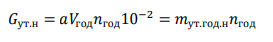 где a - норма среднегодовой утечки теплоносителя, куб.м. /чкуб.м., установленная правилами технической эксплуатации электрических станций и сетей, а также правилами технической эксплуатации тепловых энергоустановок, в пределах 0.25% среднегодовой емкости трубопроводов тепловых сетей в час; Vгод - среднегодовая емкость трубопроводов тепловых сетей, эксплуатируемых теплосетевой организацией, куб.м.;nгод - продолжительность функционирования тепловых сетей в году, чmут.год.н - среднегодовая норма потерь теплоносителя, обусловленных утечкой, куб.м./ч. Значение среднегодовой емкости трубопроводов тепловых сетей (куб.м.), определяется из выражения: 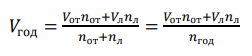 где Vот и Vл - емкость трубопроводов тепловых сетей в отопительном и неотопительном периодах, куб.м.;nот и nл - продолжительность функционирования тепловых сетей в отопительном и неотопительном периодах, ч.Прогнозируемая продолжительность отопительного периода принимается как средняя из соответствующих фактических значений за последние 5 лет или в соответствии со строительными нормами и правилами по строительной климатологии. Потери теплоносителя при авариях и других нарушениях нормального эксплуатационного режима, а также сверхнормативные потери в нормируемую утечку не включаются. Затраты теплоносителя, обусловленные вводом в эксплуатацию трубопроводов тепловых сетей, как новых, так и после плановых ремонтов или реконструкции, принимаются в размере 1,5-кратной емкости соответствующих трубопроводов тепловых сетей. Затраты теплоносителя при проведении плановых эксплуатационных испытаний тепловых сетей и других регламентных работ включают потери теплоносителя при выполнении подготовительных работ, отключении участков трубопроводов, их опорожнении и последующем заполнении. Определяются как 0,5 от емкости соответствующих трубопроводов тепловых сетей. Значения годовых потерь теплоносителя в результате слива (куб.м.), определяются из формулы: 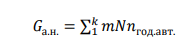 где m - технически обоснованный расход теплоносителя, сливаемого каждым из действующих приборов автоматики или защиты одного типа, куб.м./ч;N - количество действующих приборов автоматики или защиты одного типа, шт.;nгод.авт. - продолжительность функционирования однотипных приборов в течение года, ч;k - количество групп однотипных действующих приборов автоматики и защиты. Потери тепловой энергии теплопередачей через теплоизоляционные конструкции теплопроводов и с потерями и затратами теплоносителя Нормативные технологические потери и затраты тепловой энергии при ее передаче включают: потери и затраты тепловой энергии, обусловленные потерями и затратами теплоносителя;потери тепловой энергии теплопередачей через изоляционные конструкции теплопроводов и оборудование тепловых сетей. Определение нормативных технологических потерь тепловой энергии (Гкал), обусловленных потерями теплоносителя, производится по формуле: 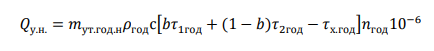 где ρ - среднегодовая плотность теплоносителя при средней (с учетом b) температуре теплоносителя в подающем и обратном трубопроводах тепловой сети, кг/куб.м.;b - доля массового расхода теплоносителя, теряемого подающим трубопроводом тепловой сети (при отсутствии данных принимается от 0.5 до 0.75);τ1год и τ2год - среднегодовые значения температуры теплоносителя в подающем и обратном трубопроводах тепловой сети по температурному графику регулирования тепловой нагрузки, °C;τх.год - среднегодовое значение температуры исходной воды, подаваемой на источник теплоснабжения и используемой для подпитки тепловой сети,°C;c - удельная теплоемкость теплоносителя, ккал/кг∙°C. Среднегодовые значения температуры теплоносителя в подающем и обратном трубопроводах рассчитываются как средневзвешенные по среднемесячным значениям температуры теплоносителя в соответствующем трубопроводе с учетом числа часов работы в каждом месяце. Среднемесячные значения температуры теплоносителя в подающем и обратном трубопроводах определяются по эксплуатационному температурному графику отпуска тепловой энергии в соответствии с ожидаемыми среднемесячными значениями температуры наружного воздуха.Ожидаемые среднемесячные значения температуры наружного воздуха определяются как средние из соответствующих статистических значений по информации метеорологической станции за последние 5 лет, или в соответствии со строительными нормами и правилами по строительной климатологии и климатологическим справочником. Среднегодовое значение температуры τх.год исходной воды, подаваемой на источник теплоснабжения для подпитки тепловой сети, °C , определяется согласно Инструкции. При отсутствии достоверной информации по температурам исходной воды допустимо принимать τх.от = 5 °C, τх.л = 15 °C. Нормативные технологические затраты тепловой энергии на заполнение новых участков трубопроводов и после плановых ремонтов (Гкал), определяются по формуле: 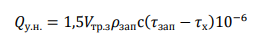 где Vтр.з. - емкость заполняемых трубопроводов тепловых сетей, эксплуатируемых теплосетевой организацией, куб.м.;ρзап - плотность воды, используемой для заполнения, кг/куб.м.;τзап - температура воды, используемой для заполнения, °C;τх - температура исходной воды, подаваемой на источник тепловой энергии в период заполнения, °C. Нормативные технологические потери тепловой энергии со сливами из приборов автоматического регулирования и защиты, Гкал, определяются по формуле: 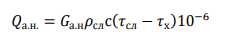 где Gа.н. - годовые потери теплоносителя в результате слива, куб.м.;ρсл - среднегодовая плотность теплоносителя в зависимости от места установки автоматических приборов, кг/куб.м.;τсл и τх - температура сливаемого теплоносителя и исходной воды, подаваемой на источник теплоснабжения в период слива, °C. Определение нормативных технологических потерь тепловой энергии теплопередачей через теплоизоляционные конструкции трубопроводов водяных тепловых сетей. Определение нормативных технологических потерь тепловой энергии теплопередачей через теплоизоляционные конструкции трубопроводов производится на базе значений часовых тепловых потерь при среднегодовых условиях эксплуатации тепловых сетей.Определение нормативных значений часовых тепловых потерь для среднегодовых (среднесезонных) условий эксплуатации трубопроводов тепловых сетей производится в зависимости от года проектирования теплопроводов: спроектированных с 1959 г. по 1989 г. включительно; спроектированных с 1990 г. по 1997 г. включительно; спроектированных с 1998 г. по 2003 г. включительно;спроектированных с 2004 г. Определение нормативных значений часовых тепловых потерь (Гкал/ч), для среднегодовых (среднесезонных) условий эксплуатации трубопроводов тепловых сетей производится по формуле: 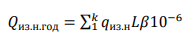 где qиз.н - удельные часовые тепловые потери трубопроводами каждого диаметра, определенные пересчетом табличных значений норм удельных часовых тепловых потерь на среднегодовые (среднесезонные) условия эксплуатации, ккал/чм; L - длина участка трубопроводов тепловой сети, м;β - коэффициент местных тепловых потерь, учитывающий тепловые потери запорной и другой арматурой, компенсаторами и опорами (принимается 1,2 при диаметре трубопроводов до 150 мм и 1,15 - при диаметре 150 мм и более, а также при всех диаметрах трубопроводов бесканальной прокладки, независимо от года проектирования).В Приложении 4представлен расчет норматива технологических потерь при передаче тепловой энергии, теплоносителя.Нормативы технологических потерь при передаче тепловой энергии, теплоносителя по тепловым сетям на расчетный срок схемытеплоснабжения утверждены в МТРиЭ в размере 21064,47 Гкал на период 2019-2023годы.1.3.14. Оценка фактических потерь тепловой энергии и теплоносителя при передаче тепловой энергии и теплоносителя по тепловым сетямФактические потери тепловой энергии при передаче тепловой энергиипредставлены в таблице 1.3.14.1Таблица 1.3.14.1 Фактические потери тепловой энергии при передаче теплоносителя1.3.15. Предписания надзорных органов по запрещению дальнейшей эксплуатации участков тепловой сети и результаты их исполненияПредписание надзорных органов по запрещению дальнейшей эксплуатации участков тепловой сети и результаты их исполнения – отсутствуют.1.3.16. Описание наиболее распространенных типов присоединений теплопотребляющих установок потребителей к тепловым сетям, определяющих выбор и обоснование графика регулирования отпуска тепловой энергии потребителямОтпуск тепловой энергии в тепловые сети осуществляется по принципу качественного регулирования, путем изменения температуры сетевой воды в подающем трубопроводе в соответствии с прогнозируемой температурой наружного воздуха. Регулирование отпуска тепла котельной осуществляется по отопительному графику отпуска тепла 95-70 °С.1.3.17. Сведения о наличии коммерческого приборного учета тепловой энергии, отпущенной из тепловых сетей потребителям, и анализ планов по установке приборов учета тепловой энергии и теплоносителяРуководствуясь пунктом 5 статьи 13 Федерального закона от 23.11.2009г. №261- ФЗ «Об энергосбережении и о повышении энергетической эффективности и о внесении изменений в отдельные законодательные акты Российской Федерации» собственники жилых домов, собственники помещений в многоквартирных домах, введенных в эксплуатацию на день вступления Закона № 261-ФЗ в силу, обязаны в срок до 1 января 2012 года обеспечить оснащение таких домов приборами учета используемых воды, природного газа, тепловой энергии, электрической энергии, а также ввод установленных приборов учета в эксплуатацию.При этом многоквартирные дома в указанный срок должны быть оснащены коллективными (общедомовыми) приборами учета используемых коммунальных ресурсов, а также индивидуальными и общими (для коммунальной квартиры) приборами учета. В таблице 1.3.17.1. представлен анализ установки коммерческого учета в многоквартирных домахТаблица 1.3.17.1. Анализ установки коммерческого учета в многоквартирных домахПо остальным объектам в соответствии с Приказом №627 Министерством регионального развития от 29 декабря 2011г. проведены обследования и составлены Акты о невозможности установки общедомовых приборов учета в соответствии с критериями а) и в).1.3.18. Анализ работы диспетчерских служб теплоснабжающих (теплосетевых) организаций и используемых средств автоматизации, телемеханизации и связиСогласно «Типовая инструкция по технической эксплуатации тепловых сетей систем коммунального теплоснабжения» МДК 4-02.2001 в ТСО должно быть обеспечено круглосуточное оперативное управление оборудованием, задачами которого являются:ведение режима работы;производство переключений, пусков и остановок;локализация аварий и восстановление режима работы;подготовка к производству ремонтных работ;выполнение графика ограничений и отключений потребителей, вводимого в установленном порядке.Диспетчерские оборудованы телефонной связью и доступом в интернет, принимают сигналы об утечках и авариях на сетях от жильцов и обслуживающего персонала.1.3.19. Уровень автоматизации и обслуживания центральных тепловых пунктов, насосных станцийТепломеханическое оборудование на источниках тепловой энергииимеет низкую степень автоматизации. Тепловые сети имеют слабую диспетчеризацию. Регулирующие и запорные задвижки в тепловых камерах не автоматизированы, участки тепловых сетей не имеют системы дистанционного контроля.1.3.20. Сведения о наличии защиты тепловых сетей от превышения давленияПо данным, полученным от ресурсоснабжающей организации, защита тепловых сетей от превышения давления обеспечивается обратными предохранительными клапанами сбросного типа. Обратный предохранительный клапан предназначен для защиты от механических разрушений оборудования и трубопроводов избыточным давлением путем автоматического понижения сверх установленного давления.1.3.21. Перечень выявленных бесхозяйных тепловых сетей и обоснование выбора организации, уполномоченной на их эксплуатациюСогласно представленной информации, бесхозяйные сети на территории сельского поселения отсутствуют. Все сети, находящиеся на территории сельского поселения, обслуживаются теплоснабжающей организацией, в зоне действия чьих источников от и до точки балансовой принадлежности.1.3.22. Данные энергетических характеристик тепловых сетей (при их наличии)Данные энергетических характеристик тепловых сетей отсутствуют.Часть 4 Зоны действия источников тепловой энергииНа территории Медведевского сельского поселения действует 1централизованная система теплоснабжения. Часть 5 Тепловые нагрузки потребителей тепловой энергии, групп потребителей тепловой энергии в зонах действия источников тепловой энергии1.5.1. Описание значений спроса на тепловую мощность в расчетных элементах территориального деленияПотребление тепловой энергии при расчетных температурах наружного воздуха может быть основано на анализе тепловых нагрузок потребителей, установленных в договорах теплоснабжения, договорах на поддержание резервной мощности, долгосрочных договорах теплоснабжения, цена которых определяется по соглашению сторон и долгосрочных договорах теплоснабжения, в отношении которых установлен долгосрочный тариф, с разбивкой тепловых нагрузок на отопление, горячее водоснабжение и технологические нужны.В таблице 1.5.1.1. представлены значений спроса на тепловую мощность в расчетных элементах территориального деления в составе централизованных систем теплоснабжения.Таблица 1.5.1.1. Значений спроса на тепловую мощность в расчетных элементах территориального деления в составе централизованных систем теплоснабжения1.5.2. Описание значений расчетных тепловых нагрузок на коллекторах источников тепловой энергииПолезный отпуск тепловой энергии производится от сетей.1.5.3. Описание случаев и условий применения отопления жилых помещений в многоквартирных домах с использованием индивидуальных квартирных источников тепловой энергииОтопление жилых помещений в многоквартирных домах с использованием индивидуальных квартирных источников тепловой энергиине выявлено.1.5.4. Описание величины потребления тепловой энергии в расчетных элементах территориального деления за отопительный период и за год в целомОписание величины потребления тепловой энергии в расчетных элементах территориального деления за отопительный период и за неотопительный период представлена в таблице 1.5.4.1.Таблица 1.5.4.1. Описание величины потребления тепловой энергии в расчетных элементах территориального деления за отопительный период и за неотопительный период1.5.5. Описание существующих нормативов потребления тепловой энергии для населения на отопление и горячее водоснабжениеПо состоянию на 01.01.2019 года в сельском поселении действуют нижеприведенные нормативы отопления в многоквартирных жилых домах с централизованными системами теплоснабжения, используемые для расчета платы граждан при отсутствии приборов учета. Нормативы потребления на отопление утверждены постановлением Министерства тарифного регулирования и энергетики Челябинской области «О внесении изменений и дополнений в постановление Министерства тарифного регулирования и энергетики Челябинской области от 21июня 2018 г. № 34/3», представлены в таблице 1.5.5.1.Таблица 1.5.5.1 Нормативы потребления на отопление1.5.6. Описание значений тепловых нагрузок, указанных в договорах теплоснабженияТепловые нагрузки, указанные в договорах рассчитаны в соответствии МДС 41-4.2000 Методика определения количеств тепловой энергии и теплоносителя в водяных системах коммунального теплоснабжения. В Приложении 6 представлен реестр потребителей котельной.1.5.7. Описание сравнения величины договорной и расчетной тепловой нагрузки по зоне действия каждого источника тепловой энергииВеличины договорной и расчетной тепловой нагрузки одинаковые.Сравнение произведено в таблице 1.5.7.1.Таблица 1.5.7.1. Сравнение расчетных и договорных нагрузокЧасть 6 Балансы тепловой мощности и тепловой нагрузки в зонах действия источников тепловой энергии1.6.1 Описание балансов установленной, располагаемой тепловой мощности и тепловой мощности нетто, потерь тепловой мощности в тепловых сетях и расчетной тепловой нагрузки по каждому источнику тепловой энергииБалансы установленной мощности и тепловой нагрузки в зонах действия источников тепловой энергии (в рамках инерционного сценария) представлены в таблице 1.2.8.1.1.6.2 Описание резервов и дефицитов тепловой мощности нетто по каждому источнику тепловой энергииОписание резервов и дефицитов тепловой мощности нетто по каждому источнику тепловой энергии представлено в таблице 1.6.2.1.Таблица 1.6.2.1. Описание резервов и дефицитов тепловой мощности нетто по каждому источнику тепловой энергии1.6.3 Описание гидравлических режимов, обеспечивающих передачу тепловой энергии от источника тепловой энергии до самого удаленного потребителя и характеризующих существующие возможности (резервы и дефициты по пропускной способности) передачи тепловой энергии от источника тепловой энергии к потребителюИсходные данные по существующему гидравлическому режиму в полном объеме представлены в п. 1.3.8 настоящей главы.1.6.4 Описание причины возникновения дефицитов тепловой мощности и последствий влияния дефицитов на качество теплоснабженияПод дефицитом тепловой энергии понимается технологическая невозможность обеспечения тепловой нагрузки потребителей тепловой энергии, объема поддерживаемой резервной мощности и подключаемой тепловой нагрузки. Зоны действия с дефицитом тепловой мощности не выявлены.1.6.5 Описание резервов тепловой мощности нетто источников тепловой энергии и возможностей расширения технологических зон действия источников тепловой энергии с резервами тепловой мощности нетто в зоны действия с дефицитом тепловой мощностиВозможности расширения технологических зон действия источников тепловой энергии с резервами тепловой мощности нетто в зоны действия источников с дефицитом тепловой мощности отсутствуют.Часть 7 Балансы теплоносителя1.7.1 Описание балансов производительности водоподготовительных установок теплоносителя для тепловых сетей и максимального потребления теплоносителя в теплоиспользующих установках потребителей в перспективных зонах действия систем теплоснабжения и источников тепловой энергии, в том числе работающих на единую тепловую сетьПодпитка котельной осуществляется от артезианской скважины, расположенной по адресу: с.Медведевка,ул.Братьев Пономаренко. На скважине установлен насос ЭЦВ 6-10-110. От артезианской скважины проложен трубопровод, сортамент – сталь, диаметром 57мм.Максимальное потребление теплоносителя в теплоиспользующих установках потребителей представлено в таблице 1.7.1.1.Таблица 1.7.1.1 Максимальное потребление теплоносителя в теплоиспользующих установках потребителей1.7.2 Описание балансов производительности водоподготовительных установок теплоносителя для тепловых сетей и максимального потребления теплоносителя в аварийных режимах систем теплоснабженияСогласно п. 6.17 СНиП 41-02-2003 и п. 6.22 СП СП 124.13330.2012 для закрытых систем теплоснабжения должна предусматриваться дополнительно аварийная подпитка химически не обработанной и недеаэрированной водой, расход которой принимается в количестве 2% объема воды в трубопроводах тепловых сетей и присоединенных к ним системах отопления, вентиляции. При наличии нескольких отдельных тепловых сетей, отходящих от коллектора теплоисточника, аварийную подпитку допускается определять только для одной наибольшей по объему тепловой сети. Для закрытых систем теплоснабжения аварийная подпитка должна обеспечиваться только из систем хозяйственно-питьевого водоснабжения.Учитывая вышеизложенное, можно сказать, что в эксплуатационном и аварийном режиме в системе централизованного теплоснабжения с. Медведёвка имеется резерв производительности ВПУ.Часть 8 Топливные балансы источников тепловой энергии и система обеспечения топливом1.8.1. Описание видов и количества используемого основного топлива для каждого источника тепловой энергииВ таблице ниже приведенанализ расхода топлива.Таблица 1.8.1.1. Анализ расхода топлива на 2018 год1.8.2. Описание видов резервного и аварийного топлива и возможности их обеспечения в соответствии с нормативными требованиямиВ таблице ниже приведен описание видов резервного и аварийного топлива.Таблица 1.8.2.1. Анализ резервного и аварийного топливаВ состав аварийного топлива котельной представлен вид топлива – дрова. Обеспечение запаса топлива составляет 10 куб.м.1.8.3. Описание особенностей характеристик видов топлива в зависимости от мест поставкиОсновное топливо источников Медведевского сельского поселения – природный газ. Характеристики топлива не зависят от места поставки. Поставка газа производится от ГРС магистрального газопровода Тундуш-Медведевка.1.8.4. Описание использования местных видов топливаОсновное топливо источников Медведевского сельского поселения – природный газ. Поставки топлива в периодырасчетных температур наружного воздуха не носят особого характера.1.8.5. Описание видов топлива, их доли и значения низшей теплоты сгорания топлива, используемых для производства тепловой энергии по каждой системе теплоснабженияОписание видов топлива, их доли и значения низшей теплоты сгорания топлива, используемых для производства тепловой энергии по каждой системе теплоснабжения представлено в таблице 1.8.5.1.Таблица 1.8.5.1. Описание видов топлива, их доли и значения низшей теплоты сгорания1.8.6. Описание преобладающего в поселении вида топлива, определяемого по совокупности всех систем теплоснабжения, находящихся в соответствующем поселенииВ поселении преобладает вид топлива – природный газ.1.8.7. Описание приоритетного направления развития топливного баланса поселенияРазвитие топливного баланса не предусматривается.Часть 9 Надежность теплоснабжения1.9.1 Поток отказов (частота отказов) участков тепловых сетяхОтказы тепловых сетей не наблюдались.1.9.2 Частота отключений потребителейНарушений, классифицируемых как аварии на теплоисточниках и системах теплоснабжения, на объектах энергетики энергоснабжающих организаций Медведевского сельского поселения за период 2016-2018 гг. не зарегистрировано.1.9.3 Поток (частота) и время восстановления теплоснабжения потребителей после отключенийНарушений, классифицируемых как аварии на теплоисточниках и системах теплоснабжения, на объектах энергетики энергоснабжающих организаций Медведевского сельского поселения за период 2016-2018 гг. не зарегистрировано.1.9.4 Графические материалы (карты-схемы тепловых сетей и зон ненормативной надежности и безопасности теплоснабжения)Нарушений, классифицируемых как аварии на теплоисточниках и системах теплоснабжения, на объектах энергетики энергоснабжающих организаций Медведевского сельского поселения за период 2016-2018 гг. не зарегистрировано.1.9.5 Результаты анализа аварийных ситуаций при теплоснабжении, расследование причин которых осуществляется федеральным органом исполнительной власти, уполномоченным на осуществление федерального государственного энергетического надзораАварийных ситуаций при теплоснабжении, расследование причин которых осуществляется федеральным органом исполнительной власти, уполномоченным на осуществление федерального государственного энергетического надзора не зарегистрировано.1.9.6 Результаты анализа времени восстановления теплоснабжения потребителей, отключенных в результате аварийных ситуаций при теплоснабженииНарушений, классифицируемых как аварии на теплоисточниках и системах теплоснабжения, на объектах энергетики энергоснабжающих организаций за период 2016-2018 гг. не зарегистрировано.Часть 10 Технико-экономические показатели теплоснабжающих и теплосетевых организацийСтандарты раскрытия информации теплоснабжающими и теплосетевыми организациями определяются следующими нормативно-правовыми документами:Постановление Правительства РФ от 5.07.2013 г. №570 «О стандартах раскрытия информации теплоснабжающими организациями, теплосетевыми организациями и органами регулирования»; Постановление Правительства РФ от 17.01.2013 № 6 «О стандартах раскрытия информации в сфере водоснабжения и водоотведения» (в части горячего водоснабжения).Информация, подлежащая раскрытию, представлена в сети интернет на официальном сайте Министерства тарифного регулирования Челябинской области, либо на официальном сайте теплоснабжающей организации в сети интернет.В таблице 10.1. представлены технико-экономические показатели на территории Медведевского сельского поселения.Таблица 10.1.Технико-экономические показателина территории Медведевского сельского поселенияЧасть 11 Цены (тарифы) в сфере теплоснабжения1.11.1. Описание структуры цен (тарифов), установленных на момент разработки схемы теплоснабженияЦены (тарифы), установленные на момент разработки схемы теплоснабжения для ООО «Тепловые сети»в таблице 1.11.1.1Таблица 1.11.1.1.Цены (тарифы), установленные на момент разработки схемы теплоснабженияСтруктура цен (тарифов), установленных на момент разработки схемы теплоснабжения для ООО «Тепловые сети» в таблице 1.11.1.2Таблица 1.11.1.2. Структура цен (тарифов), установленных на момент разработки схемы теплоснабжения1.11.2. Описание платы за подключение к системе теплоснабженияВеличина платы за подключение к системе теплоснабжения и поступлений денежных средств от осуществления указанной деятельности регулируется в соответствии с требованиями действующего законодательства РФ. В случае если подключаемая тепловая нагрузка более 0,1 Гкал/ч и не превышает 1,5 Гкал/ч, в состав платы за подключение, устанавливаемой органом регулирования с учетом подключаемой тепловой нагрузки, включаются средства для компенсации регулируемой организации расходов на проведение мероприятий по подключению объекта капитального строительства потребителя, в том числе застройщика, расходов на создание тепловых сетей от существующих тепловых сетей или источников тепловой энергии до точки подключения объекта капитального строительства потребителя, а также налог на прибыль, определяемый в соответствии с налоговым законодательством. При отсутствии технической возможности подключения к системе теплоснабжения плата за подключение для потребителя, суммарная подключаемая тепловая нагрузка которого превышает 1,5 Гкал/ч суммарной установленной тепловой мощности системы теплоснабжения, к которой осуществляется подключение, устанавливается в индивидуальном порядке. В размер платы за подключение, устанавливаемой в индивидуальном порядке, включаются средства для компенсации регулируемой организации: а) расходов на проведение мероприятий по подключению объекта капитального строительства потребителя, в том числе - застройщика;б) расходов на создание (реконструкцию) тепловых сетей от существующих тепловых сетей или источников тепловой энергии до точки подключения объекта капитального строительства потребителя, рассчитанных в соответствии со сметной стоимостью создания (реконструкции) соответствующих тепловых сетей;в) расходов на создание (реконструкцию) источников тепловой энергии и (или) развитие существующих источников тепловой энергии и (или) тепловых сетей, необходимых для создания технической возможности такого подключения, в том числе в соответствии со сметной стоимостью создания (реконструкции, модернизации) соответствующих тепловых сетей и источников тепловой энергии;г) налога на прибыль, определяемого в соответствии с налоговым законодательством1.11.3. Описание платы за услуги по поддержанию резервной тепловой мощности, в том числе для социально значимых категорий потребителейПлата за услуги по поддержанию резервной тепловой мощности, в том числе для социально значимых категорий потребителей, отсутствует.1.11.4. Описание динамики предельных уровней цен на тепловую энергию (мощность), поставляемую потребителям, утверждаемых в ценовых зонах теплоснабжения с учетом последних 3 летЦеновые зоны теплоснабжения в сельском поселении не установлены.1.11.5. Описание средневзвешенного уровня сложившихся за последние 3 года цен на тепловую энергию (мощность), поставляемую единой теплоснабжающей организацией потребителям в ценовых зонах теплоснабженияЦеновые зоны теплоснабжения в сельском поселении не установлены.Часть 12 Описание существующих технических и технологических проблем в системах теплоснабжения поселения1.12.1. Описание существующих проблем организации качественного теплоснабженияОсновные проблемы организации качественного теплоснабжения сводятся к перечню финансовых и технических причин, приводящих к снижению качества теплоснабжения: Высокий износ основного оборудования источников теплоснабжения, при повышении требований, установленных законодательными актами и нормативными документами, к оснащенности этих объектов средствами автоматизации и противоаварийными защитами. Недостаточный для реновации эксплуатируемых активов, объем реконструкции и капитальных ремонтов, производимых на источниках теплоснабжения и передаточных устройствах, определенный наличием следующих факторов: снижение базы, устанавливаемой тарифно-балансовыми решениями, за счет ежегодной вынужденной корректировки, связанной с опережающим снижением полезного отпуска над плановыми величинами за счет реализации мероприятий по увеличению энергоэффективности и технологического потребления промышленными предприятиями; снижение доступного лимита оборотных средств по причине неплатежей со стороны абонентами ЖКС. Несоответствие потребительских схем теплоснабжения, фактическим энергетическим характеристикам тепловых сетей в точках поставки (особенно у потребителей, находящихся вблизи или за границей радиуса эффективного теплоснабжения). При этом указанное несоответствие, как правило, определяется: наличием самовольных изменений, вносимых потребителем без корректировки проекта теплоснабжения объектов (самовольное присоединение или изменение мощности системы теплоснабжения, либо отдельных ее конструктивных частей или элементов, а также демонтаж внутри объектового оборудования и сетей, обеспечивающих рециркуляцию горячей воды в системе горячего водоснабжения). Существуют так же юридические и технологические и прочие проблемы качественного теплоснабжения: Отсутствие платы за присоединение к системе централизованного теплоснабжения (СЦТ). Плата за присоединение к СЦТ позволит частично ликвидировать высокий износ основного оборудования и будет стимулировать развитие СЦТ. Отсутствие стимулирования потребителей по снижению температуры в обратном трубопроводе и штрафных санкций за нарушение термодинамических параметров возвращаемых теплоносителей. В связи с тем, что указанное нарушение влечет за собой неэкономичный режим работы источников с комбинированным циклом выработки электрической и тепловой энергии, а также завышенный (относительно расчетного) расход сетевой воды и сверхнормативные тепловые потери (вследствие превышения нормируемой температуры в трубопроводах, используемой для определения нормативной величины потерь в СЦТ). Повышенный расход увеличивает затраты электроэнергии на транспорт теплоносителя и влечет за собой необходимость реализации дорогостоящих мероприятий по увеличению пропускной способности трубопроводов. Кроме того, нарушения термодинамических параметров возвращаемого теплоносителя, в большинстве случаев приводит к ухудшению режима теплоснабжения потребителей, подключенных к тем же трубопроводам общего пользования, что и потребитель, допускающий режимные нарушения. 1.12.2. Описание существующих проблем организации надежного теплоснабжения поселенияПроблемы в организации надежного и безопасного теплоснабжения сводятся к следующим основным причинам: Высокий износ основного оборудования источников теплоснабжения;Наличие локальных тепловых зон с необеспеченными параметрами качества предоставляемых услуг;Отсутствие организации по обслуживанию тепловых сетей, входящих в состав общего имущества многоквартирных домов.1.12.3. Описание существующих проблем развития систем теплоснабженияРазвитие систем теплоснабжения сдерживает ряд факторов: Отсутствие платы за присоединение к СЦТ. Наличие разницы между заявленными параметрами технологических присоединений и фактическому их исполнению, в виде: несоответствие технических характеристик объектов, реализуемых на площадках нового строительства, заявленным характеристикам, выдаваемым в рамках запросов на предоставление технических условий на присоединение к сетям инженернотехнического обеспечения; несоответствие проектных решений, современным требованиям, предъявляемым к тепловой защите зданий и сооружений;избыточная концентрация объектов с низкой материальной характеристикой распределительных сетей. 1.12.4. Описание существующих проблем надежного и эффективного снабжения топливом действующих систем теплоснабженияГлобальные проблемы в снабжении топливом (в том числе запасов) действующих систем теплоснабжения отсутствуют.1.12.5. Анализ предписаний надзорных органов об устранении нарушений, влияющих на безопасность и надежность системы теплоснабженияПредписания надзорных органов об устранении нарушений, влияющих на безопасность и надежность системы теплоснабжения, отсутствуют.2. Существующее и перспективное потребление тепловой энергии на цели теплоснабжения2.1. Данные базового уровня потребления тепла на цели теплоснабженияСведения о текущем потреблении тепловой энергии, тепловой нагрузке представлены в таблице 2.1.Таблица 2.1. Базовые показатели тепловой нагрузки и потребления тепловой энергии в системах централизованного теплоснабжения2.2. Прогнозы приростов площади строительных фондов, сгруппированные по расчетным элементам территориального деления и по зонам действия источников тепловой энергии с разделением объектов строительства на многоквартирные дома, индивидуальные жилые дома, общественные здания, производственные здания промышленных предприятий, на каждом этапеСогласно утвержденному Генеральному плану на территории Медведевского сельского поселения планируется строительство только индивидуальных домов, теплоснабжение которых будет осуществляться от индивидуальных источников теплоснабжения.2.3 Прогнозы перспективных удельных расходов тепловой энергии на отопление, вентиляцию и горячее водоснабжение, согласованных с требованиями к энергетической эффективности объектов теплопотребленияВ соответствии с Федеральным законом от 23.11.2009 г. №261-ФЗ «Об энергосбережении и повышении энергетической эффективности и о внесении изменений в отдельные законодательные акты Российской Федерации» и Федеральным законом от 27.07.2010 г. №190-ФЗ «О теплоснабжении» все вновь возводимые жилые и общественные здания должны проектироваться в соответствии с требованиями СП 50.13330.12 «Тепловая защита зданий». Данные строительные нормы и правила устанавливают требования к тепловой защите зданий в целях экономии тепловой энергии при обеспечении санитарно-гигиенических и оптимальных параметров микроклимата помещений и долговечности ограждающих конструкций зданий и сооружений. Согласно постановлению Правительства РФ от 25.01.2011 №18 «Об утверждении Правил установления требований энергетической эффективности для зданий, строений, сооружений и требований к правилам определения класса энергетической эффективности многоквартирных домов», определение требований энергетической эффективности осуществляется путём установления базового уровня этих требований по состоянию на дату вступления в силу устанавливаемых требований энергетической эффективности и определения темпов последующего изменения показателей, характеризующих выполнение требований энергетической эффективности. После установления базового уровня требований энергетической эффективности зданий, строений, сооружений требования энергетической эффективности должны предусматривать уменьшение показателей, характеризующих годовую удельную величину расхода энергетических ресурсов в здании, строении, сооружении, не реже 1 раза в 5 лет: с 1 января 2020 г. (на период 2020 – 2023 годов) - не менее чем на 30% по отношению к базовому уровнюс 1 января 2023 г. - не менее чем на 40% по отношению к базовому уровню.2.4. Прогнозы приростов объемов потребления тепловой энергии (мощности) и теплоносителя с разделением по видам теплопотребления в каждом расчетном элементе территориального деления и в зоне действия каждого из существующих или предлагаемых для строительства источников тепловой энергии на каждом этапеПерспективные балансы производства ипотребления тепловой энергиина 2035 год в соответствии с тремя вариантами мастер-плана развития системы теплоснабженияпредставлены в таблице 2.4.1.Таблица 2.4.1 Перспективные балансы производства и потребления тепловой энергии2.5. Прогнозы приростов объемов потребления тепловой энергии (мощности) и теплоносителя с разделением по видам теплопотребления в расчетных элементах территориального деления и в зонах действия индивидуального теплоснабжения на каждом этапеТеплоснабжение индивидуальной жилой застройки будет осуществляться за счёт индивидуальных теплоисточников, работающих на газовом, твёрдом топливе. 2.6. Прогнозы приростов объемов потребления тепловой энергии (мощности) и теплоносителя объектами, расположенными в производственных зонахПриросты объемов потребления тепловой энергии (мощности) и теплоносителя объектами, расположенными в производственных зонах, не планируется от централизованных источников теплоснабжения.3. Электронная модель системы теплоснабжения поселенияПри разработке схемы теплоснабжения поселений, городских округов с численностью населения до 100 тыс. человек соблюдение требований, указанных в подпункте "в" пункта 23 и пунктах 55 и 56 требований к схемам теплоснабжения, утвержденных настоящим постановлением, не является обязательным; (Абзац в редакции, введенной в действие с 1 августа 2018 года постановлением Правительства Российской Федерации от 3 апреля 2018 года №405.).Электронная модель системы теплоснабжения Медведевского сельского поселения не разрабатывается.4. Существующие и перспективные балансы тепловой мощности источников тепловой энергии и тепловой нагрузки потребителей4.1. Балансы существующей на базовый период схемы теплоснабжения (актуализации схемы теплоснабжения) тепловой мощности и перспективной тепловой нагрузки в каждой из зон действия источников тепловой энергии с определением резервов (дефицитов) существующей располагаемой тепловой мощности источников тепловой энергии, устанавливаемых на основании величины расчетной тепловой нагрузкиБалансы существующей на базовый период схемы теплоснабжения тепловой мощности представлен в таблице 4.1.1.Таблица 4.1.1. Балансы существующейтепловой мощности на базовый период схемы теплоснабжения Перспективные балансы тепловой нагрузки представлены в таблице 4.1.2.Таблица 4.1.2. Перспективные балансы тепловой нагрузки4.2. Гидравлический расчет передачи теплоносителяГидравлический расчет передачи теплоносителя представлен в 
Приложении 3.4.3. Выводы о резервах (дефицитах) существующей системы теплоснабжения при обеспечении перспективной тепловой нагрузки потребителейВ процессе формирования балансов тепловой мощности и тепловой нагрузки в зонах действия источника тепловой энергии установлено, что мощность является избыточной. Дефициты тепловой мощности на котельной отсутствуют.5. Мастер-план развития систем теплоснабжения поселения5.1. Описание вариантов (не менее двух) перспективного развития систем теплоснабжения поселенияВариант №1Техническое обслуживание тепловых сетей, способствующее нормативной эксплуатации при устранении мелких неисправностей.Вариант №2Замена теплоизоляционного материала тепловых сетей.Капитальный ремонт тепловых сетей.Замена котлового оборудования на котельной.Капитальный ремонт технического трубопровода от артезианской скважины до котельной.Мероприятия по обеспечению антитеррористической защищенности объектов топливно-энергетического комплекса на котельной с. Медведёвка.Вариант №3Техническое обслуживание тепловых сетей, способствующее нормативной эксплуатации при устранении мелких неисправностей. Транспортировка существующей блочно-модульной котельной установленной мощностью 2Гкал/ч, вместо существующей котельной, при снижении подключенной нагрузки на 37%. Мероприятия по обеспечению антитеррористической защищенности объектов топливно-энергетического комплекса на котельной с. Медведёвка.Капитальный ремонт технического трубопровода от артезианской скважины до котельной.Для повышения уровня надежности теплоснабжения сокращения тепловых потерь в сетях предлагается в период с 2020 по 2035 года во время проведения ремонтных компаний производить замену изношенных участков тепловых сетей, исчерпавших свой эксплуатационный ресурс.5.2. Технико-экономическое сравнение вариантов перспективного развития систем теплоснабжения поселенияДля реализации варианта №2 производится техническое обслуживание тепловых сетей и основного оборудования котельной, способствующее нормативной эксплуатации системы теплоснабжения.При активном развитии системы газоснабжения и перехода потребителей на индивидуальные источники теплоснабжения, появится необходимость реализации Варианта №3.5.3. Обоснование выбора приоритетного варианта перспективного развития систем теплоснабжения поселения на основе анализа ценовых (тарифных) последствий для потребителейВ качестве приоритетного варианта перспективного развития выбран вариант № 3. Тарифные последствия для потребителей отсутствуют.6. Существующие и перспективные балансы производительности водоподготовительных установок и максимального потребления теплоносителя теплопотребляющими установками потребителей, в том числе в аварийных режимах6.1. Расчетная величина нормативных потерь теплоносителя в тепловых сетях в зонах действия источников тепловой энергииРасчёт нормативных потерь теплоносителя в тепловых сетях всех зон действия источников тепловой энергии выполнен в соответствии с «Методическими указаниями по составлению энергетической характеристики для систем транспорта тепловой энергии по показателю "потери сетевой воды"» СО 153-34.20.523(2)-2003, утвержденными приказом Министерства энергетики Российской Федерации от 30.06.2003 № 278 и «Инструкцией по организации в Минэнерго России работы по расчёту и обоснованию нормативов технологических потерь при передаче тепловой энергии», утвержденной приказом Министерства энергетики Российской Федерации от 30.12.2008 № 325. Потери сетевой воды по своему отношению к технологическому процессу транспорта, распределения и потребления тепловой энергии разделяются на технологические потери (затраты) сетевой воды и потери сетевой воды (далее – ПСВ) с утечкой. Технически неизбежные в процессе транспорта, распределения и потребления тепловой энергии ПСВ с утечкой в системах централизованного теплоснабжения в установленных пределах составляют нормативное значение утечки. К потерям сетевой воды с утечкой относятся технически неизбежные в процессе транспорта, распределения и потребления тепловой энергии потери сетевой воды с утечкой, величина которых должна быть не более 0,25% среднегодового объема воды в тепловой сети («Правила эксплуатации электрических станций и сетей Российской Федерации», п. 4.12.30).Допустимое нормативное значение ПСВ с утечкой определяется требованиями действующих «Типовой инструкции по технической эксплуатации систем транспорта и распределения тепловой энергии (тепловых сетей)» и «Типовой инструкции по технической эксплуатации тепловых сетей систем коммунального теплоснабжения». ПСВ с утечкой устанавливается в зависимости от объема сетевой воды в трубопроводах и оборудовании тепловой сети и подключенных к ней систем теплопотребления.Нормативные потери теплоносителя представлены в Приложении 4.6.2. Максимальный и среднечасовой расход теплоносителя (расход сетевой воды) на горячее водоснабжение потребителей с использованием открытой системы теплоснабжения в зоне действия каждого источника тепловой энергии, рассчитываемый с учетом прогнозных сроков перевода потребителей, подключенных к открытой системе теплоснабжения (горячего водоснабжения), на закрытую систему горячего водоснабженияОткрытая система горячего водоснабжения отсутствует на территории сельского поселения.6.3. Сведения о наличии баков-аккумуляторовНа котельной установлен бак-аккумулятор объемом 7 куб.м.6.4. Нормативный и фактический (для эксплуатационного и аварийного режимов) часовой расход подпиточной воды в зоне действия источников тепловой энергииРасчетный расход водыдля подпитки тепловых сетей следует приниматьв закрытых системах теплоснабжения — численно равным 0,75% фактического объема воды в трубопроводах тепловых сетей и присоединенных к ним системах отопления и вентиляции зданий. При этом для участков тепловых сетей длиной более 5 км от источников теплоты без распределения теплоты расчетный расход воды следует принимать равным 0,5% объема воды в этих трубопроводах. В аварийном режиме составляет 2 куб.м/ч.6.5. Существующий и перспективный баланс производительности водоподготовительных установок и потерь теплоносителя с учетом развития системы теплоснабженияПрогноз производительности водоподготовительных установок и максимального потребления теплоносителя для систем теплоснабжения выполнен на основании перспективного плана развития системы теплоснабжения потребителей, изложенного в Разделе 1.В соответствии с рекомендациями СНиП 41-02-2003, объём воды в системах теплоснабжения при отсутствии данных по фактическим объемам воды допускается принимать равным 65 куб.м на 1 МВт расчетной тепловой нагрузки при закрытой системе теплоснабжения, 70 куб.м на 1 МВт - при открытой системе и 30 куб.м на 1 МВт средней нагрузки - при отдельных сетях горячего водоснабжения.В закрытых системах теплоснабжения расчётный часовой расход воды для определения производительности водоподготовки равен 0,75% фактического объема воды в трубопроводах тепловых сетей и присоединенных к ним системах теплопотребления. Аварийный расход на компенсацию утечек принимается в размере 2% от объёма воды в системе теплоснабжения.Баланс производительности водоподготовительных установок и потерь теплоносителя с учетом развития системы теплоснабжения представлен в таблице 6.5.1.Таблица 6.5.1 Максимальное потребление теплоносителя в теплоиспользующих установках потребителей7. Предложения по строительству, реконструкции и техническому перевооружению источников тепловой энергии7.1 Описание условий организации централизованного теплоснабжения, индивидуального теплоснабжения, а также поквартирного отопления, которое должно содержать в том числе определение целесообразности или нецелесообразности подключенияСогласно статье 14, ФЗ №190 «О теплоснабжении» от 27.07.2010 года, подключение теплопотребляющих установок и тепловых сетей к потребителям тепловой энергии, в том числе застройщиков к системе теплоснабжения осуществляется в порядке, установленном законодательством о градостроительной деятельности для подключения объектов капитального строительства к сетям инженерно-технического обеспечения, с учетом особенностей, предусмотренных ФЗ №190 «О теплоснабжении» и правилами подключения к системам теплоснабжения, утвержденными Правительством Российской Федерации. Подключение осуществляется на основании договора на подключение к системе теплоснабжения, который является публичным для теплоснабжающей организации, теплосетевой организации. Правила выбора теплоснабжающей организации или теплосетевой организации, к которой следует обращаться заинтересованным в подключении к системе теплоснабжения лицам, и которая не вправе отказать им в услуге по такому подключению и в заключении соответствующего договора, устанавливаются правилами подключения к системам теплоснабжения, утвержденными Правительством Российской Федерации. При наличии технической возможности подключения к системе теплоснабжения и при наличии свободной мощности в соответствующей точке подключения отказ потребителю, в том числе застройщику в заключении договора на подключение объекта капитального строительства, находящегося в границах определенного схемой теплоснабжения радиуса эффективного теплоснабжения, не допускается. Нормативные сроки подключения к системе теплоснабжения этого объекта капитального строительства устанавливаются правилами подключения к системам теплоснабжения, утвержденными Правительством Российской Федерации. В случае технической невозможности подключения к системе теплоснабжения объекта капитального строительства вследствие отсутствия свободной мощности в соответствующей точке подключения на момент обращения соответствующего потребителя, в том числе застройщика, но при наличии в утвержденной в установленном порядке инвестиционной программе теплоснабжающей организации или теплосетевой организации мероприятий по развитию системы теплоснабжения и снятию технических ограничений, позволяющих обеспечить техническую возможность подключения к системе теплоснабжения объекта капитального строительства, отказ в заключении договора на его подключение не допускается. Нормативные сроки его подключения к системе теплоснабжения устанавливаются в соответствии с инвестиционной программой теплоснабжающей организации или теплосетевой организации в пределах нормативных сроков подключения к системе теплоснабжения, установленных правилами подключения к системам теплоснабжения, утвержденными Правительством Российской Федерации. В случае технической невозможности подключения к системе теплоснабжения объекта капитального строительства вследствие отсутствия свободной мощности в соответствующей точке подключения на момент обращения соответствующего потребителя, в том числе застройщика, и при отсутствии в утвержденной в установленном порядке инвестиционной программе теплоснабжающей организации или теплосетевой организации мероприятий по развитию системы теплоснабжения и снятию технических ограничений, позволяющих обеспечить техническую возможность подключения к системе теплоснабжения этого объекта капитального строительства, теплоснабжающая организация или теплосетевая организация в сроки и в порядке, которые установлены правилами подключения к системам теплоснабжения, утвержденными Правительством Российской Федерации, обязана обратиться в федеральный орган исполнительной власти, уполномоченный на реализацию государственной политики в сфере теплоснабжения, или орган местного самоуправления, утвердивший схему теплоснабжения, с предложением о включении в нее мероприятий по обеспечению технической возможности подключения к системе теплоснабжения этого объекта капитального строительства. Федеральный орган исполнительной власти, уполномоченный на реализацию государственной политики в сфере теплоснабжения, или орган местного самоуправления, утвердивший схему теплоснабжения, в сроки, в порядке и на основании критериев, которые установлены порядком разработки и утверждения схем теплоснабжения, утвержденным Правительством Российской Федерации, принимает решение о внесении изменений в схему теплоснабжения или об отказе во внесении в нее таких изменений. В случае, если теплоснабжающая или теплосетевая организация не направит в установленный срок и (или) представит с нарушением установленного порядка в федеральный орган исполнительной власти, уполномоченный на реализацию государственной политики в сфере теплоснабжения, или орган местного самоуправления, утвердивший схему теплоснабжения, предложения о включении в нее соответствующих мероприятий, потребитель, в том числе застройщик, вправе потребовать возмещения убытков, причиненных данным нарушением, и (или) обратиться в федеральный антимонопольный орган с требованием о выдаче в отношении указанной организации предписания о прекращении нарушения правил недискриминационного доступа к товарам. В случае внесения изменений в схему теплоснабжения теплоснабжающая организация или теплосетевая организация обращается в орган регулирования для внесения изменений в инвестиционную программу. После принятия органом регулирования решения об изменении инвестиционной программы он обязан учесть внесенное в указанную инвестиционную программу изменение при установлении тарифов в сфере теплоснабжения в сроки и в порядке, которые определяются основами ценообразования в сфере теплоснабжения и правилами регулирования цен (тарифов) в сфере теплоснабжения, утвержденными Правительством Российской Федерации.Нормативные сроки подключения объекта капитального строительства устанавливаются в соответствии с инвестиционной программой теплоснабжающей организации или теплосетевой организации, в которую внесены изменения, с учетом нормативных сроков подключения объектов капитального строительства, установленных правилами подключения к системам теплоснабжения, утвержденными Правительством Российской Федерации. Таким образом, вновь вводимые потребители, обратившиеся соответствующим образом в теплоснабжающую организацию, должны быть подключены к централизованному теплоснабжению, если такое подсоединение возможно в перспективе. С потребителями, находящимися за границей радиуса эффективного теплоснабжения, могут быть заключены договора долгосрочного теплоснабжения по свободной (обоюдно приемлемой) цене, в целях компенсации затрат на строительство новых и реконструкцию существующих тепловых сетей, и увеличению радиуса эффективного теплоснабжения. Существующие и планируемые к застройке потребители, вправе использовать для отопления индивидуальные источники теплоснабжения. Использование автономных источников теплоснабжения целесообразно в случаях: значительной удаленности от существующих и перспективных тепловых сетей; малой подключаемой нагрузки (менее 0,01 Гкал/ч); отсутствия резервов тепловой мощности в границах застройки на данный момент и в рассматриваемой перспективе; использования тепловой энергии в технологических целях.Потребители, отопление которых осуществляется от индивидуальных источников, могут быть подключены к централизованному теплоснабжению на условиях организации централизованного теплоснабжения. В соответствии с требованиями п. 15 статьи 14 ФЗ №190 «О теплоснабжении» «Запрещается переход на отопление жилых помещений в многоквартирных домах с использованием индивидуальных квартирных источников тепловой энергии при наличии осуществлённого в надлежащем порядке подключения к системам теплоснабжения многоквартирных домов». Планируемые к строительству или существующие жилые дома, могут проектироваться для использования поквартирного индивидуального отопления, при условии получения технических условий от газоснабжающей организации.7.2 Описание текущей ситуации, связанной с ранее принятыми в соответствии с законодательством Российской Федерации об электроэнергетике решениями об отнесении генерирующих объектов к генерирующим объектам, мощность которых поставляется в вынужденном режиме в целях обеспечения надежного теплоснабжения потребителейНа территории сельского поселения отсутствуют источники комбинированной выработки электрической и тепловой энергии.7.3 Анализ надежности и качества теплоснабжения для случаев отнесения генерирующего объекта к объектам, вывод которых из эксплуатации может привести к нарушению надежности теплоснабженияНа территории сельского поселенияне планируются мероприятия вывода котельных, при которых могут произойти нарушения надежности теплоснабжения.7.4 Обоснование предлагаемых для строительства источников тепловой энергии, функционирующих в режиме комбинированной выработки электрической и тепловой энергии, для обеспечения перспективных тепловых нагрузокПредложения по строительству источников тепловой энергии, функционирующих в режиме комбинированной выработки электрической и тепловой энергии, для обеспечения перспективных тепловых нагрузок отсутствуют.7.5 Обоснование предлагаемых для реконструкции действующих источников тепловой энергии, функционирующих в режиме комбинированной выработки электрической и тепловой энергии, для обеспечения перспективных приростов тепловых нагрузокПредложения по реконструкции действующих источников тепловой энергии, функционирующих в режиме комбинированной выработки электрической и тепловой энергии, для обеспечения перспективных приростов тепловых нагрузок отсутствуют.7.6 Обоснование предложений по переоборудованию котельной в источники тепловой энергии, функционирующие в режиме комбинированной выработки электрической и тепловой энергии, с выработкой электроэнергии на собственные нужды теплоснабжающей организации в отношении источника тепловой энергии, на базе существующих и перспективных тепловых нагрузокПредложения по переоборудованию котельной в источники тепловой энергии, функционирующие в режиме комбинированной выработки электрической и тепловой энергии, с выработкой электроэнергии на собственные нужды теплоснабжающей организации в отношении источника тепловой энергии, на базе существующих и перспективных тепловых нагрузок, не предусматриваются.7.7 Обоснование предлагаемых для реконструкции котельной с увеличением зоны их действия путем включения в нее зон действия существующих источников тепловой энергииПредложения для реконструкции котельной с увеличением зоны их действия путем включения в нее зон действия существующих источников тепловой энергии не предусматривается.7.8 Обоснование предлагаемых для перевода в пиковый режим работы котельной по отношению к источникам тепловой энергии, функционирующим в режиме комбинированной выработки электрической и тепловой энергииПредложения для перевода в пиковый режим работы котельной по отношению к источникам тепловой энергии, функционирующим в режиме комбинированной выработки электрической и тепловой энергии, не предусматривается.7.9 Обоснование предложений по расширению зон действия действующих источников тепловой энергии, функционирующих в режиме комбинированной выработки электрической и тепловой энергииПредложения по расширению зон действия действующих источников тепловой энергии, функционирующих в режиме комбинированной выработки электрической и тепловой энергии, не предусматриваются.7.10 Обоснование предлагаемых для вывода в резерв и (или) вывода из эксплуатации котельной при передаче тепловых нагрузок на другие источники тепловой энергииВыполнение мероприятий при мастер-плане варианта №1На территории сельского поселения не планируется вывод котельной.Выполнение мероприятий при мастер-плане варианта №2 На территории сельского поселенияне планируется вывод котельной.Выполнение мероприятий при мастер-плане варианта №3Планируется установка блочно-модульной котельной вместо существующей котельной.7.11 Обоснование организации индивидуального теплоснабжения в зонах застройки поселенияИндивидуальный жилищный фонд, расположенный вне радиуса эффективного теплоснабжения, подключать к централизованным сетям нецелесообразно, ввиду малой плотности распределения тепловой нагрузки. В случае обращения абонента, находящегося в зоне действия источника тепловой энергии, в теплоснабжающую организацию с заявкой о подключении к централизованным тепловым сетям рекомендуется осуществить подключение данного абонента.7.12 Обоснование перспективных балансов производства и потребления тепловой мощности источников тепловой энергии и теплоносителя и присоединенной тепловой нагрузки в каждой из систем теплоснабжения поселенияСогласно расчету балансов тепловой мощности существующего источника теплоснабжения с учетом перспективного развития на период до 2035гг., источник теплоснабжения сельского поселения не будет иметь дефицит тепловой мощности.7.13 Анализ целесообразности ввода новых и реконструкции существующих источников тепловой энергии с использованием возобновляемых источников энергии, а также местных видов топливаИсточники тепловой энергии с использованием возобновляемых источников энергии, не планируются.7.14 Обоснование организации теплоснабжения в производственных зонах на территории поселенияТеплоснабжение в производственных зонах на территории поселения не предполагается от централизованной системы.7.15 Результаты расчетов радиуса эффективного теплоснабженияСогласно определения «зоны действия системы теплоснабжения», данное в Постановлении Правительства РФ №154 и «радиуса эффективного теплоснабжения», приведенное в редакции ФЗ №190-ФЗ от 27.07.2010 «О теплоснабжении» если система теплоснабжения образована на базе единственного источника теплоты, то границы его (источника) зоны действия совпадают с границами системы теплоснабжения. Такие системы теплоснабжения принято называть изолированными» и «Радиус теплоснабжения в зоне действия изолированной системы теплоснабжения — это расстояние от точки самого удаленного присоединения потребителя до источника тепловой энергии». Радиус эффективного теплоснабжения представлен в таблице 7.15.1.Таблица 7.15.1. Радиус эффективного теплоснабжения8. Предложения по строительству, реконструкции и (или) модернизации тепловых сетей8.1. Предложения по реконструкции и (или) модернизации, строительству тепловых сетей, обеспечивающих перераспределение тепловой нагрузки из зон с дефицитом тепловой мощности в зоны с избытком тепловой мощности (использование существующих резервов)Зоны с дефицитом тепловой мощности и зоны с избытком тепловой мощности не выявлены, требующие реконструкции и строительство тепловых сетей.8.2. Предложения по строительству тепловых сетей для обеспечения перспективных приростов тепловой нагрузки под жилищную, комплексную или производственную застройку во вновь осваиваемых районах поселенияПредложения по строительству тепловых сетей для обеспечения перспективных приростов тепловой нагрузки не рассматриваются.8.3. Предложения по строительству тепловых сетей, обеспечивающих условия, при наличии которых существует возможность поставок тепловой энергии потребителям от различных источников тепловой энергии при сохранении надежности теплоснабженияПредложения по строительству тепловых сетей, обеспечивающих условия, при наличии которых существует возможность поставок тепловой энергии потребителям от различных источников тепловой энергии при сохранении надежности теплоснабжения отсутствуют.8.4. Предложения по строительству, реконструкции и (или) модернизации тепловых сетей для повышения эффективности функционирования системы теплоснабжения, в том числе за счет перевода котельной в пиковый режим работы или ликвидации котельнойПредложения по строительству или реконструкции тепловых сетей для повышения эффективности функционирования системы теплоснабжения представлено в Приложении 7.8.5. Предложения по строительству тепловых сетей для обеспечения нормативной надежности теплоснабженияПредложения по строительству тепловых сетей для обеспечения нормативной надежности теплоснабжения отсутствуют.8.6. Предложения по реконструкции и (или) модернизации тепловых сетей с увеличением диаметра трубопроводов для обеспечения перспективных приростов тепловой нагрузкиПредложения по реконструкции тепловых сетей с увеличением диаметра трубопроводов для обеспечения перспективных приростов тепловой нагрузки не предусматриваются.8.7. Предложения по реконструкции и (или) модернизации тепловых сетей, подлежащих замене в связи с исчерпанием эксплуатационного ресурсаЕжегодное мероприятие с ежегодным уточнением участков тепловой сети для модернизациисетей, исчерпавших свой эксплуатационный ресурс.8.8. Предложения по строительству, реконструкции и (или) модернизации насосных станцийПредложения по строительству, реконструкции и (или) модернизации насосных станций не предусматриваются.9. Предложения по переводу открытых систем теплоснабжения (горячего водоснабжения) в закрытые системы горячего водоснабженияПредложения по переводу открытых систем теплоснабжения (горячего водоснабжения) в закрытые системы горячего водоснабжения не предусматриваются.10. Перспективные топливные балансы10.1. Расчеты по каждому источнику тепловой энергии перспективных максимальных часовых и годовых расходов основного вида топлива для зимнего и летнего периодов, необходимого для обеспечения нормативного функционирования источников тепловой энергии на территории поселенияПерспективные максимальные часовые и годовые расходы основного вида топлива для зимнего периода, необходимого для обеспечения нормативного функционирования источника тепловой энергии на территории поселения представлены в таблице 10.1.1. на 2035 год.Таблица 10.1.1. Перспективные максимальные часовые и годовые расходы основного вида топлива10.2. Результаты расчетов по каждому источнику тепловой энергии нормативных запасов топливаИнформация по запасам топлива отсутствует.10.3. Вид топлива, потребляемый источником тепловой энергии, в том числе с использованием возобновляемых источников энергии и местных видов топливаНа источнике тепловой энергии используется природный газ.10.4. Преобладающий в поселении вид топлива, определяемый по совокупности всех систем теплоснабжения, находящихся в соответствующем поселенииНа территории поселения преобладающий вид топлива - природный газ.10.5. Приоритетное направление развития топливного баланса поселенияИзменение топливного баланса не предусматривается.11. Оценка надежности теплоснабжения11.1. Методы и результаты обработки данных по отказам участков тепловых сетей (аварийным ситуациям), средней частоты отказов участков тепловых сетей (аварийных ситуаций) в каждой системе теплоснабженияОценка надежности теплоснабжения разрабатывается в соответствии с подпунктом «и» пункта 19 и пункта 46 «Требований к схемам теплоснабжения». Нормативные требования к надёжности теплоснабжения установлены в СНиП 41.02.2003 «Тепловые сети» в части пунктов 6.27-6.31 раздела «Надежность».В СНиП 41.02.2003 надежность теплоснабжения определяется по способности проектируемых и действующих источников теплоты, тепловых сетей и в целом систем централизованного теплоснабжения обеспечивать в течение заданного времени требуемые режимы, параметры и качество теплоснабжения (отопления, вентиляции, горячего водоснабжения, а также технологических потребностей предприятий в паре и горячей воде) обеспечивать нормативные показатели вероятности безотказной работы [Р], коэффициент готовности [Кг], живучести [Ж]. Расчет показателей системы с учетом надежности должен производиться для каждого потребителя. При этом минимально допустимые показатели вероятности безотказной работы следует принимать для котельной, представленных в таблице 11.1.Таблица 11.1. Показатели вероятности безотказной работыНормативные показатели безотказности тепловых сетей обеспечиваются следующими мероприятиями: установлением предельно допустимой длины нерезервированных участков теплопроводов (тупиковых, радиальных, транзитных) до каждого потребителя;местом размещения резервных трубопроводных связей между радиальными теплопроводами; достаточностью диаметров, выбираемых при проектировании новых или реконструируемых существующих теплопроводов для обеспечения резервной подачи теплоты потребителям при отказах; очередность ремонтов и замен теплопроводов, частично или полностью утративших свой ресурс. Готовность системы теплоснабжения к исправной работе в течение отопительного периода определяется по числу часов ожидания готовности: источника теплоты, тепловых сетей, потребителей теплоты, а также - числу часов нерасчетных температур наружного воздуха в данной местности. Минимально допустимый показатель готовности СЦТ к исправной работе Кг принимается 1. Нормативные показатели готовности систем теплоснабжения обеспечиваются следующими мероприятиями:готовностью СЦТ к отопительному сезону;достаточностью установленной (располагаемой) тепловой мощности источника тепловой энергии для обеспечения исправного функционирования СЦТ при нерасчетных похолоданиях; способностью тепловых сетей обеспечить исправное функционирование СЦТ при нерасчетных похолоданиях; организационными и техническими мерами, необходимые для обеспечения исправного функционирования СЦТ на уровне заданной готовности; максимально допустимым числом часов готовности для источника теплоты.Потребители теплоты по надежности теплоснабжения делятся на три категории: Первая категория - потребители, не допускающие перерывов в подаче расчетного количества теплоты и снижения температуры воздуха в помещениях, ниже предусмотренных ГОСТ 30494. Например, больницы, родильные дома, детские дошкольные учреждения с круглосуточным пребыванием детей, картинные галереи, химические и специальные производства, шахты и т.п.Вторая категория - потребители, допускающие снижение температуры в отапливаемых помещениях на период ликвидации аварии, но не более 54 ч: жилых и общественных зданий до 12 °С; промышленных зданий до 8 °С. Отказов на тепловых сетях, приведших к нарушению теплоснабжения, не зарегистрировано.11.2. Методы и результаты обработки данных по восстановлениям отказавших участков тепловых сетей (участков тепловых сетей, на которых произошли аварийные ситуации), среднего времени восстановления отказавших участков тепловых сетей в каждой системе теплоснабженияВремя восстановления повреждений на тепловых сетях не превышает нормы восстановления теплоснабжения, определенные в СП 124.13330.2012 «Тепловые сети» и в «Правилах предоставления коммунальных услуг собственникам и пользователям помещений в многоквартирных домах и жилых домов», утвержденных Постановлением от 06.05.2011 г. № 354.11.3. Результаты оценки вероятности отказа (аварийной ситуации) и безотказной (безаварийной) работы системы теплоснабжения по отношению к потребителям, присоединенным к магистральным и распределительным теплопроводамРезультат расчета средней вероятности безотказной работы теплопровода, состоящего из последовательно соединенных отдельных секционированных участков теплопровода, входящих в состав магистрального теплопровода, относительно конечного потребителя составляет 0,8. Средняя вероятность безотказной работы теплопровода, состоящего из последовательно соединенных отдельных секционированных участков теплопровода равна произведению вероятностей безотказной работы отдельных секционированных участков теплопровода, входящих в состав магистрального теплопровода. Расчеты показывают, что вероятность безотказной работы магистрального теплопроводов составляет в среднем 0,5, что ниже нормативной величины, требуемой в СНиП 41-02-2003.11.4. Результаты оценки коэффициентов готовности теплопроводов к несению тепловой нагрузкиПропускная способность магистралей достаточна для пропуска расчетного расхода теплоносителя.11.5. Результаты оценки недоотпуска тепловой энергии по причине отказов (аварийных ситуаций) и простоев тепловых сетей и источников тепловой энергииНедоотпуск тепловой энергии отсутствует.12. Обоснование инвестиций в строительство, реконструкцию и техническое перевооружение12.1. Оценка финансовых потребностей для осуществления строительства, реконструкции, технического перевооружения и (или) модернизации источников тепловой энергии и тепловых сетейПеречень мероприятий и результаты расчетов капитальных вложений с распределением по годам расчетного периода показаны в Приложении 7.12.2. Обоснованные предложения по источникам инвестиций, обеспечивающих финансовые потребности для осуществления строительства, реконструкции, технического перевооружения и (или) модернизации источников тепловой энергии и тепловых сетейОсновные источники инвестиций являются местный, областной бюджеты собственные средства предприятий (амортизация, привлеченные средства).Одним из инструментов привлечения инвестиций является заключение концессионного соглашения.12.3. Расчеты экономической эффективности инвестицийРасчеты экономической эффективности инвестиций представлены в таблице 12.3.1.12.4. Расчеты ценовых (тарифных) последствий для потребителей при реализации программ строительства, реконструкции, технического перевооружения и (или) модернизации систем теплоснабженияТарифные последствия для потребителей при реализации программ строительства по варианту №1 мастер-плана не рассматриваются.Таблица 12.3.1. Расчеты экономической эффективности инвестиций13. Индикаторы развития систем теплоснабжения поселенияИндикаторы развития систем теплоснабжения поселения при выполнении мероприятий, представленные в таблице 13.1.Таблица 13.1. Индикаторы развития системы теплоснабжения14. Ценовые (тарифные) последствия14.1. Тарифно-балансовые расчетные модели теплоснабжения потребителей по каждой системе теплоснабженияЦеновые последствия разрабатываются при формировании инвестиционный программ и утверждении в Министерстве тарифного регулирования и энергетикиЧелябинской области.Ценовые последствия для потребителей не предусматриваются.14.2. Тарифно-балансовые расчетные модели теплоснабжения потребителей по каждой единой теплоснабжающей организацииЦеновые последствия разрабатываются при формировании инвестиционных программ и утверждении в Министерстве тарифного регулирования и энергетики Челябинской области.Ценовые последствия для потребителей не предусматриваются14.3. Результаты оценки ценовых (тарифных) последствий реализации проектов схемы теплоснабжения на основании разработанных тарифно- балансовых моделейЦеновые последствия разрабатываются при формировании инвестиционный программ и утверждении в Министерстве тарифного регулирования и энергетики Челябинской области.Ценовые последствия для потребителей не предусматриваются.15. Реестр единых теплоснабжающих организаций15.1. Реестр систем теплоснабжения, содержащий перечень теплоснабжающих организаций, действующих в каждой системе теплоснабжения, расположенных в границах поселенияВ таблице 15.1.1 представлен реестр систем теплоснабжения, содержащий перечень теплоснабжающих организаций, действующих в каждой системе теплоснабжения, расположенных в границах поселения представлен в таблице ниже.Таблица 15.1.1 Реестр систем теплоснабжения15.2. Реестр единых теплоснабжающих организаций, содержащий перечень систем теплоснабжения, входящих в состав единой теплоснабжающей организацииВ таблице 15.2.1 представлен реестр систем теплоснабжения, содержащий перечень теплоснабжающих организаций, действующих в каждой системе теплоснабжения, расположенных в границах поселения представлен в таблице ниже.Таблица 15.2.1 Реестр единых теплоснабжающих организаций15.3. Основания, в том числе критерии, в соответствии с которыми теплоснабжающая организация определена единой теплоснабжающей организациейСогласно п. 7 ПП РФ № 808 от 08.08.2012 г. устанавливаются следующие критерии определения ЕТО:владение на праве собственности или ином законном основании источниками тепловой энергии с наибольшей рабочей тепловой мощностью и (или) тепловыми сетями с наибольшей емкостью в границах зоны действия ЕТО;размер собственного капитала;способность в лучшей мере обеспечить надежность теплоснабжения в соответствующей системе теплоснабжения.15.4. Заявки теплоснабжающих организаций, поданные в рамках разработки проекта схемы теплоснабжения (при их наличии), на присвоение статуса единой теплоснабжающей организацииЗаявки теплоснабжающих организаций, в рамках разработки проекта схемы теплоснабжения не подавались.На территории поселения статус ЕТО утвержден для ООО «Тепловые сети» на территории села Медведёвка.15.5. Описание границ зон деятельности единой теплоснабжающей организации (организаций)На территории поселения статус ЕТО утвержден для ООО «Тепловые сети» на территории села Медведёвка.Зона деятельности единой теплоснабжающей организации определены технической зоной деятельности.16. Реестр проектов схемы теплоснабжения16.1. Перечень мероприятий по строительству, реконструкции, техническому перевооружению и (или) модернизации источников тепловой энергииВариант№2. Мастер-планСуммарная финансовая потребность в реализацию мероприятий по строительству, реконструкции и техническому перевооружению тепловых источников отражена в Приложении №7, в ценах соответствующих лет.Вариант№3. Мастер-планСуммарная финансовая потребность в реализацию мероприятий по строительству, реконструкции и техническому перевооружению тепловых источников указана в Приложении №7  в ценах соответствующих лет.16.2. Перечень мероприятий по строительству, реконструкции, техническому перевооружению и (или) модернизации тепловых сетей и сооружений на нихВариант№2. Мастер-планСуммарная финансовая потребность в реализацию мероприятий по строительству, реконструкции и техническому перевооружению тепловых сетей указана в Приложении №7, в ценах соответствующих лет.Вариант№2. Мастер-планСуммарная финансовая потребность в реализацию мероприятий по строительству, реконструкции и техническому перевооружению тепловых сетей указана в Приложении №7, в ценах соответствующих лет.16.3. Перечень мероприятий, обеспечивающих переход от открытых систем теплоснабжения (горячего водоснабжения) на закрытые системы горячего водоснабженияНа территории сельского поселения закрытая система горячего водоснабжения.17. Замечания и предложения к проекту схемы теплоснабжения17.1. Перечень всех замечаний и предложений, поступивших при разработке, утверждении и актуализации схемы теплоснабженияЗамечания и предложения, при разработке схемы теплоснабжения не поступали.17.2. Ответы разработчиков проекта схемы теплоснабжения на замечания и предложенияЗамечания и предложения, при разработке схемы теплоснабжения не поступали.17.3. Перечень учтенных замечаний и предложений, а также реестр изменений, внесенных в разделы схемы теплоснабжения и главы обосновывающих материалов к схеме теплоснабженияЗамечания и предложения, при разработке схемы теплоснабжения не поступали.18. Сводный том изменений, выполненных в доработанной и (или) актуализированной схеме теплоснабженияСхема теплоснабжения Медведевского сельского поселения не соответствовалатребованиям разработки схем теплоснабжения утвержденных Постановлением Правительства РФ от 22 февраля 2012 № 154 «О требованиях к схемам теплоснабжения, порядку их разработки и утверждения» в редакции от 16 марта 2019года.№ ппНаименование теплоисточникаНаселенный пунктТеплоснабжающая организация1Котельная с. Медведёвкас .МедведёвкаООО "Тепловые сети"№ппНаименование теплоисточникаМарка котлаТип котлаГод ввода в эксплуатациюКПД котла, %КПД котла, %Вид топлива (осн./рез.)№ппНаименование теплоисточникаМарка котлаТип котлаГод ввода в эксплуатациюпаспортныйпо результатам наладкиВид топлива (осн./рез.)1Котельная с. МедведёвкаКВГ-3-95водогрейный200289,0090,00газ1Котельная с. МедведёвкаКВГ-3-95водогрейный200289,0090,00газ№ппНаименование теплоисточника Марка насоса на подающем трубопроводе Число насосов в котельнойНапор насоса, м Подача, куб.м/час1Котельная с. МедведёвкаК-90-55250901Котельная с. МедведёвкаК-45-3023045№ппНаименование теплоисточникаМарка котлаУстановленная мощность, Гкал/ч1Котельная с. МедведёвкаКВГ-3-953,001Котельная с. МедведёвкаКВГ-3-953,00Итого6,00№ппНаименование теплоисточникаОбъём потребления тепловой энергии на собственные нужды, ГкалТепловая мощность нетто, Гкал/чСобственные нужды, Гкал/ч1Котельная с. Медведёвка147,803,820,14№ ппНаименование теплоисточникаМарка котлового оборудованияГод ввода котлового оборудованияДата проведения последней наладки1Котельная с. МедведёвкаКВГ-3-95200204.20171Котельная с. МедведёвкаКВГ-3-95200204.2017№ппНаименование теплоисточникаТемпер. графикСпособ регулированияРежим работы1Котельная с. Медведёвка95/70 оСКачественныйСезонный№ п/пНаименование теплоисточникаУстановленная мощность, Гкал/чРасполагаемая мощность, Гкал/чСобственные нужды, Гкал/чТепловая мощность нетто, Гкал/чПодключенная нагрузка, Гкал/чРезерв тепловой мощности нетто, Гкал/чРезерв тепловой мощности, Гкал/ч1Котельная с. Медведёвка6,006,000,145,862,033,823,97Тнар.в-ха,оСТподачи,оСТобратки,оСТнар.в-ха,оСТподачи,оСТобратки,оС+84337-147054+74438-157255+64539-167356+54640-177456+44741-187557+34842-197658+25043-207859+15244-21795905344-228060-15444-238261-25545-248362-35646-258462-45847-268563-55947-278664-66048-288765-76149-298865-86350-309066-96450-319267-106651-329368-116752-339469-126853-349570-136953№МесяцТемпература наружного воздуха, средняя за 2017-2018гг, оСТемпература подающеготрубопровода, оСТемпература обратного трубопровода, оСРазница температур, оС1Январь-15,872,455,616,82Февраль-10,065,251,214,03Март-3,757,446,510,94Апрель0,751,843,28,75Май7,343,638,25,46Сентябрь7,143,838,35,57Октябрь1,750,642,48,28Ноябрь-9,063,950,413,49Декабрь-12,668,453,215,3№ппНаименование теплоисточникаОтпуск тепловой энергии в сеть, ГкалФактический объем потерь тепловой энергии, Гкал, 2018 годПроцент от отпущенной тепловой энергии в сеть, %1Котельная с. Медведёвка6170,201415,3022,9№ппПомещения многоквартирных домовПомещения многоквартирных домовПомещения многоквартирных домов№ппКоличество МКД, в которые поставляется тепловая энергия Количество МКД, оснащенных ПУ  Процент МКД, оснащенных ПУ, %12528,0№п/пНаименование населенного пунктаСпрос на тепловую мощность, Гкал/ч1Село Медведёвка2,03№ппНаименование теплоисточникаРасчетная нагрузка за отопительный период, Гкал/чРасчетная нагрузка за неотопительный период, Гкал/ч1Котельная с. Медведёвка2,030,00Категория МКДМногоквартирные и жилые дома со стенами из камня, кирпичаМногоквартирные и жилые дома со стенами из панелей, блоковМногоквартирные и жилые дома со стенами из дерева, смешанных и других материаловЭтажностьМногоквартирные и жилые дома со стенами из камня, кирпичаМногоквартирные и жилые дома со стенами из панелей, блоковМногоквартирные и жилые дома со стенами из дерева, смешанных и других материаловМногоквартирные и жилые дома до 1999года постройкиМногоквартирные и жилые дома до 1999года постройкиМногоквартирные и жилые дома до 1999года постройкиМногоквартирные и жилые дома до 1999года постройки10,056980,056980,0569820,028380,022740,06563-40,032540,029670,024775-90,026910,025460,02802Многоквартирные и жилые дома после 1999года постройкиМногоквартирные и жилые дома после 1999года постройкиМногоквартирные и жилые дома после 1999года постройкиМногоквартирные и жилые дома после 1999года постройки10,026490,026490,0264920,022290,022290,0222930,025810,025810,025814-50,021780,021780,021786-70,017660,017660,01766№ппНаименование теплоисточникаПодключенная нагрузка, Гкал/чРасчетная нагрузка, Гкал/чРазница расчетной нагрузки к подключенной, Гкал/ч1Котельная с. Медведёвка2,032,030,00№ппНаименование теплоисточникаТепловая мощность нетто, Гкал/чПодключенная нагрузка, Гкал/чРезерв тепловой мощности нетто, Гкал/ч1Котельная с. Медведёвка5,862,033,82№ппНаименование теплоисточникаРасчетный часовой расход воды, куб.м/чАварийный часовой расход воды, куб.м/ч1Котельная с. Медведёвка0,1692Превышение расчетных объемов подпитки считается аварийным расходом воды и производится поиск утечек.№ппНаименование теплоисточникаУдельный расход топлива, кг у.т./ГкалВид основного топливаРасход природного газа, тыс.куб.м.1Котельная с. Медведёвка162,57Природный газ879,926№ппНаименование теплоисточникаВид аварийного топливаВид резервного топлива1Котельная с. МедведёвкаДрова-№ппНаименование теплоисточникаВид топливаНизшая теплота сгорания, ккал/куб.м.1Котельная с. МедведёвкаПриродный газ8083,0№Показатели Ед. изм.Значение на 2018 год1Установленная тепловая мощность Гкал/ч6,002Присоединенная нагрузкаГкал/ч2,033Количество тепловых станций и котельнойЕд.14Количество тепловых пунктовЕд.05Объем вырабатываемой тепловой энергииГкал6318,006Объем покупной тепловой энергииГкал0,007Отпуск в сетьГкал6170,208Объем тепловой энергии, отпущенной потребителямГкал4754,909Потери тепловой энергииГкал1415,3010Удельный расход условного топлива на единицу тепловойэнергии, отпускаемой в тепловую сетькг у.т.162,5711Расход электроэнергии на весь объем произведенных ресурсовтыс.кВтч212,00121Расход топлива на весь объем произведенных ресурсовТыс.куб.м.879,926Вид тарифаДля потребителей, в случае отсутствия дифференциации тарифов по схеме подключенияДля потребителей, в случае отсутствия дифференциации тарифов по схеме подключенияООО «Тепловые сети», прочие потребителиООО «Тепловые сети», прочие потребителиООО «Тепловые сети», прочие потребителиодноставочный, руб./Гкалс 01.01.2019 по 30.06.20191735,51одноставочный, руб./Гкалс 01.07.2019 по 31.12.20191830,75одноставочный, руб./Гкалс 01.01.2020 по 30.06.20201830,75одноставочный, руб./Гкалс 01.07.2020 по 31.12.20202034,37одноставочный, руб./Гкалс 01.01.2021 по 30.06.20211975,80одноставочный, руб./Гкалс 01.07.2021 по 31.12.20211975,80одноставочный, руб./Гкалс 01.01.2022 по 30.06.20221975,80одноставочный, руб./Гкалс 01.07.2022 по 31.12.20222101,42одноставочный, руб./Гкалс 01.01.2023 по 30.06.20232089,34одноставочный, руб./Гкалс 01.07.2023 по 31.12.20232089,34 ООО «Тепловые сети», население (с учетом НДС) ООО «Тепловые сети», население (с учетом НДС) ООО «Тепловые сети», население (с учетом НДС)одноставочный, руб./Гкалс 01.01.2019 по 30.06.20192082,61одноставочный, руб./Гкалс 01.07.2019 по 31.12.20192196,90одноставочный, руб./Гкалс 01.01.2020 по 30.06.20202196,90одноставочный, руб./Гкалс 01.07.2020 по 31.12.20202441,24одноставочный, руб./Гкалс 01.01.2021 по 30.06.20212370,96одноставочный, руб./Гкалс 01.07.2021 по 31.12.20212370,96одноставочный, руб./Гкалс 01.01.2022 по 30.06.20222370,96одноставочный, руб./Гкалс 01.07.2022 по 31.12.20222521,70одноставочный, руб./Гкалс 01.01.2023 по 30.06.20232507,21одноставочный, руб./Гкалс 01.07.2023 по 31.12.20232507,21№Статьи затратЕд.изм.Регулируемый период 2019 г.Регулируемый период 2019 г.№Статьи затратЕд.изм.Предложение регулируемой организацииВеличина расходов, учтенных при регулировании1Расходы, связанные с производством и реализацией продукции (услуг), всеготыс. руб.10588,118140,972Операционные расходы, связанные с производством и реализацией продукции (услуг), всеготыс. руб.4327,052519,673- расходы на сырье и материалытыс. руб.303,47112,574- оплата трудатыс. руб.3522,012317,065- ремонт основных средств, выполняемый подрядным способомтыс. руб.0,000,006- расходы на выполнение работ и услуг производственного характера, выполняемых по договорам со сторонними организациями или ИПтыс. руб.396,480,007- расходы на оплату иных работ и услуг, выполняемых по договорам с организациямитыс. руб.52,990,008- арендная плата, концессионная плата, лизинговые платежитыс. руб.0,000,009- расходы на служебные командировкитыс. руб.0,000,0010- расходы на обучение персоналатыс. руб.0,000,0011- другие расходы, связанные с производством и (или) реализацией продукциитыс. руб.52,1090,0412Неподконтрольные расходы, связанные с производством н реализацией продукции (услуг), всеготыс. руб.1805,171390,3813- амортизация основных средств и нематериальных активовтыс. руб.415,59415,5914- отчисления на социальные нуждытыс. руб.1063,65699,7515- расходы на оплату услуг, оказываемых организациями, осуществляющими регулируемую деятельностьтыс. руб.0016- плата за выбросы и сбросы загрязняющих веществ в окружающую средутыс. руб.0,480,4817- арендная плата, концессионная плата, лизинговые платежитыс. руб.50,850,0018- расходы на обязательное страхованиетыс. руб.0,000,0019- налог на имущество организацийтыс. руб.274,60274,5620- земельный налогтыс. руб.0,000,0021- транспортный налогтыс. руб.0,000,0022- водный налогтыс. руб.0,000,0023- прочие налогитыс. руб.0,000,0024Расходы на топливно-энергетические ресурсы, связанные с производством и реализацией продукции (услуг), всеготыс. руб.4455,894230,9125- расходы на топливотыс. руб.3560,333480,6526- расходы на прочие покупаемые энергетические ресурсытыс. руб.861,43716,7627- расходы на холодную водутыс. руб.34,1233,5028- расходы на теплоносительтыс. руб.0029Внереализационные расходы, всеготыс. руб.0030Внереализационные операционные расходы, всеготыс. руб.0031- расходы на вывод из эксплуатации (в том числе на консервацию) и вывод из консервациитыс. руб.0032- расходы на услуги банковтыс. руб.0033- другие обоснованные расходытыс. руб.0034Внереализационные неподконтрольные расходы, всеготыс. руб.0035- расходы по сомнительным долгамтыс. руб.0036- расходы на обслуживание заемных средствтыс. руб.0037Внереализационные расходы на топливно- энергетические ресурсы, всеготыс. руб.0038- расходы, связанные с созданием нормативных запасов топливатыс. руб.0,000,0039Расходы, не учитываемые в целях налогообложения, всеготыс. руб.1025,43273,9840Нормативная прибыль, в том числе:тыс. руб.660,7040,9641- расходы на капитальные вложения (инвестиции)тыс. руб.0,000,0042- денежные выплаты социального характера (по коллективному договору)тыс. руб.660,7040,9643Расчетная предпринимательская прибыльтыс. руб.364,73233,0244Налог на прибыльтыс. руб.0,0010,2445Справочно:46Операционные расходытыс. руб.4327,052519,6747Неподконтрольные расходытыс. руб.1805,171400,6248Расходы па топливно-энергетические ресурсытыс. руб.4455,894230,9149Прибыльтыс. руб.1025,43273,9850Выпадающие доходы/экономия средствтыс. руб.0,000,0051Результаты деятельности до перехода к регулированию цен (тарифов) на основе долгосрочных параметров регулированиятыс. руб.0,000,0052Корректировка с целью учёта отклонения фактических значений параметров расчёта тарифов от значений, учтённых при установлении тарифовтыс. руб.0,00-455,4753Корректировка НВВ в связи с изменением (неисполнением) инвестиционной программытыс. руб.0,000,0054Корректировка, подлежащая учёту в НВВ и учитывающая отклонение фактических показателей энергосбережения и повышения энергетической эффективности от установленных плановых (расчётных) показателей и сроков реализациитыс. руб.0,000,0055Необходимая валовая выручка, всеготыс. руб.11613,577969,72№ппНаименование теплоисточникаВыработка, тепловой энергии, ГкалУстановленная мощность, Гкал/чПодключенная нагрузка, Гкал/ч1Котельная с. Медведёвка6318,006,002,031 вариант мастер-плана. Увеличение на 10%1 вариант мастер-плана. Увеличение на 10%1 вариант мастер-плана. Увеличение на 10%1 вариант мастер-плана. Увеличение на 10%Наименование теплоисточникаКотельная с. МедведевкаКотельная с. МедведевкаКотельная с. МедведевкаНаименование теплоисточника2020-20242025-20292030-20351234Выработка, тепловой энергии, Гкал5727,645899,476085,16Собственные нужды, Гкал152,23156,80163,23Отпуск в сеть, Гкал5575,415742,675921,93Потери тепловой энергии, Гкал677,86698,20726,12Полезный отпуск тепловой энергии, Гкал4897,555044,475195,812 вариант мастер-плана. Уменьшение на 10%2 вариант мастер-плана. Уменьшение на 10%2 вариант мастер-плана. Уменьшение на 10%2 вариант мастер-плана. Уменьшение на 10%Выработка, тепловой энергии, Гкал5538,875518,105507,69Собственные нужды, Гкал152,23156,80163,23Отпуск в сеть, Гкал5386,645361,305344,46Потери тепловой энергии, Гкал677,86698,20726,12Полезный отпуск тепловой энергии, Гкал4708,784663,104618,343 вариант мастер-плана. Уменьшение на 37%3 вариант мастер-плана. Уменьшение на 37%3 вариант мастер-плана. Уменьшение на 37%3 вариант мастер-плана. Уменьшение на 37%Выработка, тепловой энергии, Гкал4115,993751,643420,84Собственные нужды, Гкал50,7452,2754,41Отпуск в сеть, Гкал4065,243699,373366,43Потери тепловой энергии, Гкал485,00441,35401,63Полезный отпуск тепловой энергии, Гкал3580,243258,022964,80№ п/пНаименование теплоисточникаУстановленная мощность, Гкал/чТепловая мощность нетто, Гкал/чПодключенная нагрузка, Гкал/чРезерв тепловой мощности, Гкал/ч1Котельнаяс. Медведёвка6,005,862,033,97Наименование теплоисточникаКотельная с. МедведевкаКотельная с. МедведевкаКотельная с. МедведевкаНаименование теплоисточника2020-20242025-20292030-203512341 вариант мастер-плана. Увеличение на 10%1 вариант мастер-плана. Увеличение на 10%1 вариант мастер-плана. Увеличение на 10%1 вариант мастер-плана. Увеличение на 10%Установленная мощность, Гкал/ч6,006,006,00Располагаемая мощность, Гкал/ч6,006,006,00Собственные нужды, Гкал/ч0,140,140,14Тепловая мощность нетто, Гкал/ч5,865,865,86Подключенная нагрузка, Гкал/ч2,092,162,24Резерв тепловой мощности нетто, Гкал/ч3,763,703,61Резерв тепловой мощности, Гкал/ч3,913,843,762 вариант мастер-плана. Уменьшение на 10%2 вариант мастер-плана. Уменьшение на 10%2 вариант мастер-плана. Уменьшение на 10%2 вариант мастер-плана. Уменьшение на 10%Установленная мощность, Гкал/ч6,006,006,00Располагаемая мощность, Гкал/ч6,006,006,00Собственные нужды, Гкал/ч0,140,140,14Тепловая мощность нетто, Гкал/ч5,865,865,86Подключенная нагрузка, Гкал/ч2,011,991,97Резерв тепловой мощности нетто, Гкал/ч3,843,863,88Резерв тепловой мощности, Гкал/ч3,994,014,033 вариант мастер-плана. Уменьшение на 37%3 вариант мастер-плана. Уменьшение на 37%3 вариант мастер-плана. Уменьшение на 37%3 вариант мастер-плана. Уменьшение на 37%Установленная мощность, Гкал/ч2,002,002,00Располагаемая мощность, Гкал/ч2,002,002,00Собственные нужды, Гкал/ч0,050,050,05Тепловая мощность нетто, Гкал/ч1,951,951,95Подключенная нагрузка, Гкал/ч1,851,681,53Резерв тепловой мощности нетто, Гкал/ч0,100,270,42Резерв тепловой мощности, Гкал/ч0,150,320,47№ппНаименование теплоисточникаРасход теплоносителя, куб.м./ч1Котельная с. Медведёвка0,1692№ппНаименование теплоисточникаРадиус эффективного теплоснабжения, км1Котельная с. Медведёвка1,2№ппНаименование теплоисточникаВид основного топливаКотельная с. МедведёвкаКотельная с. МедведёвкаКотельная с. Медведёвка№ппНаименование теплоисточникаВид основного топлива2020-20242025-20292030-20351.1 вариант мастер-плана. Увеличение 10%1 вариант мастер-плана. Увеличение 10%1 вариант мастер-плана. Увеличение 10%1 вариант мастер-плана. Увеличение 10%1 вариант мастер-плана. Увеличение 10%1.1.Часовой расход, куб.м./чПриродный газ148,38152,83157,641.2.Годовой расход, тыс.куб.мПриродный газ797,71821,64847,502.2 вариант мастер-плана. Уменьшение на 10%2 вариант мастер-плана. Уменьшение на 10%2 вариант мастер-плана. Уменьшение на 10%2 вариант мастер-плана. Уменьшение на 10%2 вариант мастер-плана. Уменьшение на 10%2.1.Часовой расход, куб.м./чПриродный газ143,49142,95142,682.2.Годовой расход, тыс.куб.мПриродный газ771,41768,52767,073.3 вариант мастер-плана. Уменьшение 37%3 вариант мастер-плана. Уменьшение 37%3 вариант мастер-плана. Уменьшение 37%3 вариант мастер-плана. Уменьшение 37%3 вариант мастер-плана. Уменьшение 37%3.1.Часовой расход, куб.м./чПриродный газ106,6397,1988,623.2.Годовой расход, тыс.куб.мПриродный газ573,25522,50476,43№Наименование показателяКотельная 
с. Медведёвка1Показатель надежности электроснабжения, Кэ1,02Показатель надежности водоснабжения, Кв0,73Показатель надежности топливоснабжения, Кт1,04Показатель соответствия тепловой мощности источника, Кб1,05Показатель уровня резервирования, Кр0,56Показатель тех. состояния тепловых сетей, Кс0,57Показатель интенсивности тепловых сетей, Котк1,08Показатель относительного недоотпуска тепла, Кнед1,09Показатель качества теплоснабжения, Кж1,010Показатель надежности системы, Кнад0,811Общий показатель надежности, Кнад сист0,812Оценка надежности системы теплоснабженияНадежная№ п/пПоказателиЕдиницы измеренияВ том числе по годам реализации инвестиционной программыВ том числе по годам реализации инвестиционной программыВ том числе по годам реализации инвестиционной программыВ том числе по годам реализации инвестиционной программыВ том числе по годам реализации инвестиционной программыВ том числе по годам реализации инвестиционной программыВ том числе по годам реализации инвестиционной программыВ том числе по годам реализации инвестиционной программыВ том числе по годам реализации инвестиционной программыВ том числе по годам реализации инвестиционной программыВ том числе по годам реализации инвестиционной программыВ том числе по годам реализации инвестиционной программыВ том числе по годам реализации инвестиционной программыВ том числе по годам реализации инвестиционной программыВ том числе по годам реализации инвестиционной программыВ том числе по годам реализации инвестиционной программы№ п/пПоказателиЕдиницы измерения202020212022202320242025202620272028202920302031203220332034203512345678910111213141516171819Вариант №2. Мастер-планВариант №2. Мастер-планВариант №2. Мастер-планВариант №2. Мастер-планВариант №2. Мастер-планВариант №2. Мастер-планВариант №2. Мастер-планВариант №2. Мастер-планВариант №2. Мастер-планВариант №2. Мастер-планВариант №2. Мастер-планВариант №2. Мастер-планВариант №2. Мастер-планВариант №2. Мастер-планВариант №2. Мастер-планВариант №2. Мастер-планВариант №2. Мастер-планВариант №2. Мастер-планВариант №2. Мастер-план1.Объем инвестиций (ОИ) на реализацию мероприятийтысяч рублей,
без НДС153,9099,005365,00321,43321,43321,43321,43321,43321,43321,43321,43321,43321,43321,43321,43321,432.Доход (Д), полученный от включения затрат на мероприятия в структуру тарифовтысяч рублей,
без НДС0,000,000,000,000,000,000,000,000,000,000,000,000,000,000,000,003.Экономический эффект (ЭЭ) от реализации мероприятийтысяч рублей,
без НДС23,0937,94842,69890,90939,11987,331035,541083,761131,971180,191228,401276,611324,831373,041421,261469,474.Чистые денежные поступления нарастающим итогом: ∑ЧДП = ЧДПN-1+ДN+ЭЭN-ОИNтысяч рублей,
без НДС-130,82-191,88-4714,20-4144,72-3527,04-2861,14-2147,03-1384,70-574,16284,601191,572146,763150,164201,775301,606449,645.Общий объем инвестиций на реализацию мероприятий: ∑ОИ = ОИ N+ОИ N+1+ОИ N+2тысяч рублей,
без НДС9796,479796,479796,479796,479796,479796,479796,479796,479796,479796,479796,479796,479796,479796,479796,479796,476.Индекс доходности: ИД = (1+(∑ЧДП/∑ОИ)) *100%131,14131,14131,14131,14131,14131,14131,14131,14131,14131,14131,14131,14131,14131,14131,14131,147.Срок окупаемости: Т = ∑ОИ/(∑Д+∑ЭЭ)*∑Nлет6,636,636,636,636,636,636,636,636,636,636,636,636,636,636,636,63Вариант №3. Мастер-планВариант №3. Мастер-планВариант №3. Мастер-планВариант №3. Мастер-планВариант №3. Мастер-планВариант №3. Мастер-планВариант №3. Мастер-планВариант №3. Мастер-планВариант №3. Мастер-планВариант №3. Мастер-планВариант №3. Мастер-планВариант №3. Мастер-планВариант №3. Мастер-планВариант №3. Мастер-планВариант №3. Мастер-планВариант №3. Мастер-планВариант №3. Мастер-планВариант №3. Мастер-планВариант №3. Мастер-план1.Объем инвестиций (ОИ) на реализацию мероприятийтысяч рублей,
без НДС153,901299,00321,43321,43321,43321,43321,43321,43321,43321,43321,43321,43321,43321,43321,43321,432.Доход (Д), полученный от включения затрат на мероприятия в структуру тарифовтысяч рублей,
без НДС0,000,000,000,000,000,000,000,000,000,000,000,000,000,000,000,003.Экономический эффект (ЭЭ) от реализации мероприятийтысяч рублей,
без НДС23,09217,94266,15314,36362,58410,79459,01507,22555,44603,65651,86700,08748,29796,51844,72892,944.Чистые денежные поступления нарастающим итогом: ∑ЧДП = ЧДПN-1+ДN+ЭЭN-ОИNтысяч рублей,
без НДС-130,82-1211,88-1267,16-1274,22-1233,08-1143,71-1006,13-820,34-586,34-304,1126,32404,97831,831306,911830,202401,715.Общий объем инвестиций на реализацию мероприятий: ∑ОИ = ОИ N+ОИ N+1+ОИ N+2тысяч рублей,
без НДС5952,905952,905952,905952,905952,905952,905952,905952,905952,905952,905952,905952,905952,905952,905952,905952,906.Индекс доходности: ИД = (1+(∑ЧДП/∑ОИ)) *100%63,4563,4563,4563,4563,4563,4563,4563,4563,4563,4563,4563,4563,4563,4563,4563,457.Срок окупаемости: Т = ∑ОИ/(∑Д+∑ЭЭ)*∑Nлет7,847,847,847,847,847,847,847,847,847,847,847,847,847,847,847,84№Индикаторы развития систем теплоснабжения поселенияЕд.изм.Существующее положение (факт
2018 год)Ожидаемые показатели
(2035 год)Ожидаемые показатели
(2035 год)Ожидаемые показатели
(2035 год)№Индикаторы развития систем теплоснабжения поселенияЕд.изм.Существующее положение (факт
2018 год)Мастер план №1Мастер план №2Мастер план №31Количество прекращений подачи тепловой энергии, теплоносителя в результате технологических нарушений на тепловых сетяхед.00002Количество прекращений подачи тепловой энергии, теплоносителя в результате технологических нарушений на источниках тепловой энергииед.00003Удельный расход условного топлива на единицу тепловой энергии, отпускаемой с коллекторов источников тепловой энергиикг у.т./Гкал162,57162,57162,57158,24Отношение величины технологических потерь тепловой энергии, теплоносителя к материальной характеристике тепловой сетиГкал/кв.м.2,731,401,400,775Удельная материальная характеристика тепловых сетей, приведенная к расчетной тепловой нагрузкекв.м./Гкал/ч254,64230,79262,17408,396Доля тепловой энергии, выработанной в комбинированном режиме (как отношение величины тепловой энергии, отпущенной из отборов турбоагрегатов, к общей величине выработанной тепловой энергии в границах поселения)%----7Удельный расход условного топлива на отпуск электрической энергиикг у т.т./кВт----8Коэффициент использования теплоты топлива (только для источников тепловой энергии, функционирующих в режиме комбинированной выработки электрической и тепловой энергии)%----9Доля отпуска тепловой энергии, осуществляемого потребителям по приборам учета, в общем объеме отпущенной тепловой энергии%30,00100,00100,00100,0010Средневзвешенный (по материальной характеристике) срок эксплуатации тепловых сетей лет1830303011Отношение материальной характеристики тепловых сетей, реконструированных за год, к общей материальной характеристике тепловых сетей (фактическое значение за отчетный период и прогноз изменения при реализации проектов, указанных в утвержденной схеме теплоснабжения)%0252525№ ппНаименование теплоисточникаТеплоснабжающая организацияНаселенный пункт1Котельная с. МедведёвкаООО "Тепловые сети"с. Медведёвка№ ппЕдиная теплоснабжающая организацийНаселенный пункт1ООО "Тепловые сети"с. Медведёвка